ProfessorSir Simon Charles Wessely
MA  BM  BCh  MSc MD  FRCP  FRCPsych  F Med Sci  FKC Curriculum Vitae
June 2014EDUCATIONGENERAL EDUCATION1968-74	   ,  1974-75	AFS Scholar,  , UNIVERSITY EDUCATION1975-78      	Trinity Hall,  	Part 1a & b Medical Sciences		Part II	History of Art 	Thesis; "Marc Chagall and the Magic Flute" 1 st1978-81      	 ,  		 Clinical School POSTGRADUATE QUALIFICATIONS1984           	MRCP () 1986           	MRCPsych. 1989	M Sc. (Epidemiology), Univ of .1993	 MD (). Crime and Mental                                                                                   
 Illness: a Population Based Study of the Criminal 
 Careers of Incident Cases of Schizophrenia.	1997	FRCP1999	F Acad Med Sci2000	FRCPsych2014	PRCPsychHONOURS	2012		Fellowship of King’s College London (FKC)	2013		Knighted in 2013 New Year’s Honours List 	2014		Honorary Fellow, Royal Society of MedicineAPPOINTMENTSCURRENT APPOINTMENTS Professor of Psychological Medicine: 		, King’s College London  (Senior Lecturer 1991-1994; Reader 1994-1996; Professor Epidemiological and Liaison Psychiatry 1996-2009). Head:					Department of Psychological Medicine, , King’s College LondonVice Dean for Academic Psychiatry			Institute of Psychiatry and  and Maudsley Foundation Trust  (2010-	Honorary Consultant Psychiatrist:		 	 and Maudsley and King’s College NHS Trusts.Director:					Gulf War Illness Research Unit, GKT School of Medicine/IOP, 1996- current: Now King’s Centre for Military Health Research (KCMHR)Consultant Advisor in Psychiatry:			British Army 2001- currentPresident Elect				Royal College of Psychiatrists 					2014-17						MAIN AREAS OF ACTIVITY/ACHIEVEMENTSEXPERIENCE IN RESEARCH:  I have published over 700  papers (H index 70) and obtained over £25,000,000 in grants. My principal areas of interest have been:The nature and treatment of unexplained symptoms/syndromesClinical epidemiologyMilitary health.  My achievements includeI founded the Chronic Fatigue Syndrome (CFS) Research Unit at King’s   in 1994 which became the  and Maudsley (SLAM) CFS Clinical Service in 1999In 2003 I started the first UK Clinical Trials Unit specializing in mental health at SLAM/Institute of Psychiatry (IOP).In 1996 I set up the Gulf War Illness Research Unit, which was launched in 2003 as the King’s Centre for Military Health Research (KCMHR).  KCMHR has now become established as trusted brand and independent source of information and expertise on military health used by the Armed Forces, military charities,  politicians and media. We are regularly visited by Ministers and senior members of the Armed Forces at 2,3 and 4 star level,  In 2011 I gave two hours of sole evidence to House of Commons Defence Select Committee (HCDC), apparently unique . We have been cited in Hansard over 100 times.I direct the Academic Centre for Defence Mental Health. I was elected to the Academy of Medical Sciences in 1999 and was elected to Council in 2009.   The Academy is the medical science equivalent of the Royal Society for basic science.I was appointed a Foundation Senior Investigator, National Institute of Health Research in 2008, and was one of the few to be re appointed to that position in 2013.  These are highly competitive appointments, given to those seen as national leaders in clinical research I have served on numerous grant-giving bodies, including MRC, Wellcome, Mental Health Foundation, GSTT Special Trustees and others. I also served for 5 years on the King’s College Hospital Ethics Committee. In 2009 I was shortlisted for the Royal College of Psychiatrist’s award of Academic Psychiatrist of the Year, and was King’s Media Personality of the year 2010  In Dec 2009 I was appointed Vice Dean for Academic Psychiatry at the  of  and the  and Maudsley TrustI have and continue to serve on numerous governmental committees for DH, Cabinet Office and MOD in areas related to defence health, disaster and consequence management.  I have been the Civ Consultant Advisor in psychiatry for the Army for 12 years and have made several visits to  and  in that role.In 2011 I joined the WHO committee working group on ICD-10 stress related disordersIn 2012 I was awarded the first John Maddox Award for Standing up for Science.In 2013 I joined the Health Honours CommitteeIn 2013 I led the successful bid by KCL, UEA, Newcastle University and Public Health England to the National Institute of Health Research to establish a Health Protection Research Unit (HPRU) for Emergency Preparedness and Response which I now Chair. In 2014 I was elected President of the Royal College of PsychiatristsA particular feature of my research has been its interdisciplinary character.  I am above all a clinical academic whose work reflects my formal training in clinical epidemiology, but I have always fostered collaborations with other disciplines. Thus my body of work on unexplained symptoms and syndromes has involved collaborations with nearly all the medical specialties. Working on the nature of chronic fatigue syndrome and Gulf War Illness has led to joint grants and papers with colleagues in neurosciences, endocrinology, genetics and immunology.I have also worked closely with the humanities, in particular, I have been awarded grants with and published papers with colleagues in anthropology, history and sociology.  I have had Ph D studentships and training Fellowships in which my co supervisors have been historians, medical sociologists and political scientists.  KCMHR has since its inception been a collaboration between the IOP and the Department of War Studies.   I have also played a part in the 2014-2018 commemoration activities around the 100th anniversary of the First World WarOver my career my research has had numerous translational impacts, for example:My work has significantly influenced the management of chronic fatigue syndrome, reflected in the 2007 NICE Guidelines and has directly influenced the setting up of a clinical specialist network of services across England and the devolved administrations.My work in military health led to a reassessment of how we view  “Gulf War Syndrome”.  It has also led to changes in policy regarding the treatment of UK Reservists on return from deployment, rules on the number and length of operational deployments, the replacement of the ineffective single session psychological debriefing with a new system of peer support, changes in policies on Forces Health Protection including vaccinations, new policies on substance misuse, and the development of new pilot sites for treating ex service personnel within the NHS.  We also demonstrated the ineffectiveness of mental health screening for the prevention of PTSD, which has enabled resources to be directed instead to improving community mental health services for the Armed Forces. My work on how normal people and populations react to adversity, based on studies of psychological debriefing, historical analyses of populations under adversity, and rapidly conducted population research after the 2005 London bombs, the Litvinenko Affair,  show populations react to the threat of chemical/biological warfare and now swine flu has had a significant impact on policy and influenced government risk communication. Overall this programme of research suggests that in the aftermath of severe trauma/terrorism/disaster it is better to target resources on the small numbers of those with direct exposure and for whom successful treatments exist, and not provide ineffective mental health interventions to large numbers of people without direct exposure, as happens in other countries. EXPERIENCE IN EDUCATION AND TEACHING I have a particular interest in education and training and have experience delivering training across a wide range of clinical and non-clinical environments and to medical, nursing, occupational health, psychology, general practice and others. Engagement with schoolsI am an active member of “Debating Matters”, a Wellcome funded initiative to improve scientific literacy in  schools. I take part in the  rounds, and judged the national finals. I have been invited to judge the finals of the equivalent programme in  in 2010. I also lecture to local schools and take part in the Access to Medicine programme.Engagement with undergraduate studentsBetween 2002 and 2008  I was  one of the team of GMC Visitors for new medical school, . This is a statutory role for all new medical schools to monitor standards, curriculum and examinations from the first year of undergraduate admission to the end of the Foundation Years.  I have extensive experience in undergraduate education (see below). Since 2010 I have been Vice Dean for Academic Psychiatry, with an overall strategic responsibility for undergraduate and postgraduate medical education. Much of my work has been in “enhancement” activities for medical students to tackle the recruitment crisis in clinical psychiatry. Since 2010 we have established a very successful Undergraduate Summer School, now being replicated in numerous other medical students following our model, a central and extended Special Study Component in Psychiatry Research taking 60 students annually, started a student psychotherapy scheme, and reformed our student feedback system.Engagement with clinical teachingI have been active in developing teaching and training materials relevant to the management of unexplained symptoms/CFS for many years. Myself and colleagues have developed a series of training manuals for the management of various unexplained symptoms/syndromes, most of which have been published and are available electronically. We have also demonstrated their effectiveness in various RCTs (see www.kcl.ac.uk/cfs). I frequently give workshops on the management of CFS and associated syndromes in numerous venues in UK and internationally, such as the BMJ Master classes around the UK. Engagement with specialty training and educationClinical Trials/Epidemiology:I regularly teach on critical appraisal/evidence based medicine. I was a founder member of the Cochrane Collaboration Depression Anxiety and Neurosis Group, and still serve as an editor. In 2004, I co developed a new Course Module in Clinical Trials for the MSc at IOP. I teach on the "Epidemiology in Context" at London School of Hygiene, and gave a keynote address at the 25th Anniversary of the MSc Course in Epidemiology. 

Military Health:  In 2004 I established the Academic Centre for Defence Mental Health, to develop a research capability for mental health within the Defence Medical Services. The Centre offers training in research across the new Community Mental Health Teams, and host personnel on secondments to obtain higher degrees at IOP/KCL Engagement with Masters ProgrammesIn 2005 I was instrumental in launching a new MSc in War and Psychiatry, a joint MSc of the Institute of Psychiatry and Department of War Studies, KCL.  I am course Chairman and teach regularly on the courseEngagement with Postgraduate programmes and students	As Vice Dean for  Academic Psychiatry I take a strategic role in our postgraduate training 	scheme, the largest in the world. I led on our 5 year strategic document 	(www,maudsleytraining.com), making a series of new investments and appointments. 	Since 2010 we have the only full time Director of Medical Education in the country, have 	revitalised areas such as induction, educational supervision, appointments and streams, 	reflected in 2011 with the first improvement in our GMC feedback since the system 	started.I have a strong interest in academic career development. We now have the highest number of academic trainees in the country, and  I take part in all ACF and ACLs interviews and ARCPs, and was instrumental in establishing our Integrated Academic Training Programme. I currently run a support group for four of our current ACFs, meeting monthly. I take part in the KCL Women’s Academic Initiative and the Academic Mentoring Scheme of the Academy of Medical Sciences. I was on the organizing committee of, and took an active part in our first Summer School for academic psychiatric trainees, funded by NIHR (2009) and set up the over subscribed first “Academic Evening” for SLAM trainees (2009). All of these are now established part of our activities – we have just finished our fourth such summer school, with superb feedback, and as ever I continue to host students at our house during the programme.All my academic trainees have continued with their academic careers. Excluding the four current lecturer/training fellows (HEFC, NIH, MOD and Wellcome funded), my previous lecturers/training fellows are now 6 Professors, 3 Sen Lecturers and 2 Associate Professors. MD/Ph D SUPERVISION Previous StudentsDr J Neeleman (1998) Ph D Summa cum laudeDr A Deale (1998) Ph D (joint)Dr T Chalder (1998) Ph D (joint)Dr Tok Nimnuan (1999) Ph DDr Mike Crawford (1999) MDDr M Hotopf (1999) Ph DDr S Reid  (2003)  Ph D.Dr J Moncrieff  (2004)  MDDr K Ismail  (2005)  Ph D. Dr Hyong Jin Cho (2006) Ph DDr Neil Greenberg 2008 MD Dr Talya Smith 2009 Ph DDr Dominic Murphy 2010 Ph DDr Lisa Page 2011 Ph D.Dr Amy Iversen 2012 Ph D Dr Deirdre MacManus 2013 Ph D Current StudentsDr Rich Withnall.  (MD: Stress related disorders and group cohesion in combat support helicopter crews in Afghanistan)Mr Stefan Schilling. (PH D: International Policy Differences regarding PTSD in serving and ex serving military populations) EXPERIENCE IN DELIVERING CLINICAL SERVICES:I am a consultation-liaison psychiatrist with an Honorary Contract to King’s College Hospital. My principal clinical role in SLAM is with the CFS service, where I am Consultant Psychiatrist. The service that I established in 1999 was the first NHS only service for CFS patients in the UK and has led to a National model - the Service Investment Programme- launched in 2004, covering 65% of service provision in England and Wales. I was instrumental in developing and then showing in a series of RCTs a new treatment for CFS, now acknowledged as the first line of treatment for CFS in the 2007 Nice Guidelines. We have shown that the results of our routine clinical management now approach those obtained in our RCTs. Since 2001 we see approximately 250 new patients annually, and during the same time period have received 3 complaints.  
As Consultant Advisor to the Army I have been involved in assessing and auditing military mental health services, visiting mental health teams in the UK, Germany, Bosnia, Kosovo, Iraq and Afghanistan.  EXPERIENCE IN INTERNATIONAL WORKI organized the first ever-joint NATO/Russia Advanced Research Workshop in March 2002, which was set in the aftermath of 9/11, and considered the social and psychological consequences of terrorism. Following that I chaired for five years the NATO Advisory Committee on Social and Psychological Consequences of Terrorism, making several visits to Russia to promote related activities.   I have been asked to offer advice/consult with many different governments and/or governmental agencies on various areas relevant to military health, including Australia, Canada, Croatia, Denmark, France, Norway, USA and others. I have served on the European Science Foundation (ESF), served as an external reviewer of the NIH Portfolio of research into CFS (1999), was a visiting Chair in Auckland, New Zealand (2002), have served on several Veteran’s Administration Committees, undertake the external review of the Australian Centre for Veteran’s Health (2005/6), advised on setting up versions of KCMHR in Denmark and Norway,  served on the organizing committee of the European Festival of Science (ESOF), been a co investigator and/or external advisor on three large US grants into military health, and advising on several more.EXPERIENCE IN ADMINISTRATIONI am Head of the Department of Psychological Medicine at the IOP, KCL, with all that entails. I am the academic lead of the Psychological Medicine Clinical Academic Group (CAG) within King’s Health Partners (KHP), our Academic Health Sciences Centre.  The CAG includes 400 staff, including 40 NHS consultants.  As Vice Dean (IOP) I sit the key management committees,  and am a member of the Dean’s core senior management team.In addition I serve on the Academic Promotions Committees for IOP and KCL, the Research Strategy and Monitoring Group, I chaired the Health and Safety Committee, and was for six years chair of the Institute Board, and also a member of KCL Council for a further six years.  I was elected to both these last positions by the IOP academic staff .  Between 2008 and 2013 I was a member of the Advisory Committee on Clinical Excellence Awards (ACCEA) Panel for South London, reviewing 315 applications last year, and the NIHR ACCEA Panel. EXPERIENCE IN WORKING WITH UK GOVERNMENTI am or have been a member of the following committees
2006- 2008 		Scientific Advisory Panel on Emergency Response (Chair, Sir David King) 2008 – 2014		Defence Scientific Advisory Committee (DSAC) (Chair Sir Peter Knight), 2006 – 2009		Health and Society Advisory Group, Health Protection Agency  (Chair Sir Ken Calman) and Emergency Response Group2008- Mental Health and Employment High Level Steering Group (Chair Dame Carol Black).2009-  Scientific Advisory Group (SAGE): Cabinet Office,  restricted2009-	Advisory Committee on Military Medicine  (MOD)2013   Behavioural Science Expert Group , Cabinet Office, restricted2013 -    Member, Health Honours Committee (Cabinet Office) 2014     Member, Care.Data Independent Advisory Group.   DH. I also advise the  War Pensions Agency, Department of Health, Department of Work and Pensions, Ministry of Defence, Home Office and Cabinet Office on an ad hoc basis on matters relating to health of the Armed Forces, public resilience, risk communication, psychological responses to terrorism and other issues. I am familiar with giving scientific advice to government, working closely with relevant ministers, most particular those concerned with military personnel and veterans.  I regularly brief parliamentary committees for the Commons and Lords, including Defence, Health and Science.  I  have twice given evidence at full three hour session of the House of Commons Defence Select Committee (HCDC) hearings into the Military Covenant and also Military Casualties. EXPERIENCE IN FUND RAISING/ALUMNI ACTIVITIESI am active in alumni affairs for KCL.  I take part in all our alumni weekends, delivering state of the art lecturers, chairing or participating in panels/Question Time/debates etc.  I also work closely with our fund raisers on specific projects, and recently accompanied the Principal to a series of alumni events in Harvard/New York and Washington.  In my role as a trustee of Combat Stress I also am active in fund raising and donor activities, including delivering the Armistice Lecture,  speaking at supporters dinners and other fund raising affairs  (including a recent presentation at “Downton Abbey” for visiting US supporters, and working with possible future donors). EXPERIENCE IN PUBLIC ENGAGEMENT AND UNDERSTANDING OF SCIENCEThroughout my career I have been active in public engagement activities to improve public understanding, and hence support for, medicine, psychiatry and research. I wrote over 50 columns for the Times on science/medicine, have continued to contribute columns and pieces to the Guardian, Independent, Observer and others, main and continue to appear frequently in various media outlets. I am a founder member of the Science and Media Centre, which brings together scientists and journalists, and a Trustee of Sense About Science.  I was King’s Media Personality of the Year for 2010 and in 2012 was awarded the first John Maddox Prize for “Standing up for Science”.   In the last 12 months alone I have appeared on All in the Mind, Battle of Ideas, BFBS. Broadcasting House, C4, CBS, Cheltenham Science, Debating Matters, Hay Literary Festival, How The Light Gets In, ITN, NBC, Nightwaves, NYT, One Show, Pint of Science, PM. Royal Institution Discourses, Sky, Science Museum (Lates), Skoll World Forum, Start the Week, Today (x4) and other radio and TV programmes.Much of my work is also very interdisciplinary.  For example, as part of the commemoration activities around the anniversary of the First World War, I have already taken part in a counter factual conference at Windsor Castle organised by historians,  spoken at two RUSI conferences organised by military academics and senior service personnel, spoken twice at Hay on WW 1 topics, advised the Royal Opera House on commissioning, talked at a conference on WW 1 and music, will be giving a series of public lectures on the legacy of shell shock, and taking part in the Sept 2014 Staff College “Staff Ride” with senior military figures and historians. PREVIOUS APPOINTMENTS: 1981-1982 	House Surgeon, Northampton and House Physician, Oxford.1982-1984 	SHO in General Medicine, Freeman Hospital, Newcastle-upon-Tyne.1984-1987 	SHO/Registrar in Psychiatry, Bethlem Royal & Maudsley Hospitals. 1987-1988 	Senior Registrar Rotation, Bethlem Royal & Maudsley Hospitals, National Hospital for Neurology.  1988-1991 	Wellcome Research Training Fellowship in Epidemiology. London School of         Hygiene and Tropical Medicine & Dept. of Forensic Psychiatry, Institute of Psychiatry 1990-1991 	Honorary Lecturer in Forensic Psychiatry, Institute of Psychiatry. 1991–2006	Director, Chronic Fatigue Syndrome Research Unit, GKT School of Medicine/IOP and Chronic Fatigue Syndrome Service, South London & Maudsley Trust.2001–2008	Director, Clinical Trials Unit, South London and Maudsley Trust and Institute of PsychiatryPUBLICATIONSDeary I, Wessely S, Farrell M. Dementia and Mrs. Thatcher. Br Med J 1985:291: 1768.Wessely S. Mass Hysteria: Two Syndromes? Psychol Medicine 1987; 17: 109-120. David A, Wessely S, Pelosi A. Post-Viral Fatigue: Time for a New Approach. Br Med J 1988; 296: 696-699.Nimgaonkar V, Wessely S, Murray,R. Prevalence of Perinatal Trauma, Familiality and Structural Brain Damage in Schizophrenic Patients. Br J Psychiatry 1988; 153; 191-197.Nimgaonkar V, Wessely S, Tune L, Murray R. Response to Drugs in Schizophrenia. A Prospective Study of the Influence of Family History, Perinatal Trauma and Brain Ventricular Enlargement. Psychol Medicine 1988; 18; 583-592.Fahy T, Wessely S, David A. Cannibals, Vampires and Werewolves. Med Sci Law 1988; 28; 145-149.Appleby L, Wessely S. The Influence of the Hungerford Massacre on the Public Opinion of Mental Illness. Medicine, Science & Law 1988; 28; 291 - 295.Wessely S. Myalgic Encephalomyelitis: A Warning. J Roy Soc Med 1989; 82: 215-216.Wessely S, David A, Butler S, Chalder T. The Management of the Chronic Postviral Fatigue Syndrome. J Roy Coll General Practitioners 1989; 39: 26-29.Wessely S, Lewis G. The Classification of Psychiatric Morbidity in a Skin Clinic. Br J Psychiatry 1989; 155: 686-691.Wessely S, Powell R.The nature of fatigue: A comparison of chronic "postviral" fatigue with neuromuscular and affective disorders.J Neurol Neurosrg Psychiatry 1989;52;940-948.Wessely S. Old Wine in New Bottles:Neurasthenia and ME. Psychol Med 1990; 20;35-53.Feinstein T, Wessely S, Ron M. Disappearing brain lesions, psychosis and epilepsy.  J Neurology, Neurosurgery & Psychiatry 1990; 53; 244-246.Lewis G, Wessely S. A Comparison of the General Health Questionnaire and the Hospital Anxiety and Depression Scale. Br J Psychiatry 1990; 157; 860-864.Powell R, Dolan R, Wessely S. Attributions and self esteem in depression and the chronic fatigue syndrome. J Psychosomatic Res 1990; 34: 665-673. Wessely S, Nickson J, Cox B. Symptoms of low blood pressure: a population study. Br Med J 1990; 301; 362-365.Sharpe M, Archard L, Banatavala J et al. Chronic Fatigue Syndrome: guidelines for research. J Royal Soc Med 1991; 84; 118-121.Butler S, Chalder T, Ron M, Wessely S. Cognitive Behaviour Therapy in the Chronic Fatigue Syndrome. J Neurol Neurosurg Psychiatry 1991; 54; 153-158.Wessely S, Taylor P. Madness and crime; criminology or psychiatry?. Criminal Behaviour & Mental Health 1991; 1; 193-228.Garety P, Helmsley D, Wessely S. Cognitive processes in schizophrenic and paranoid patients. J Nervous Mental Diseases 1991; 179: 194-201. Wessely S.The History of Postviral Fatigue Syndrome.Br Med Bulletin 1991;47;919-941.Castle D, Wessely S, Der G, Murray R. The incidence of schizophrenia in Camberwell; 1964-1984. Br J Psychiatry 1991; 159;790-794.Wessely S, Castle D, Der G, Murray R. Schizophrenia and Afro-Caribbeans: A Case Control Study. Br J Psychiatry 1991; 159;795-801.Wessely S, Castle D. How valid are psychiatric case notes for assessing criminal convictions? J Forensic Psychiatry 1991; 3; 359-363.Lewis G, Wessely S. The Epidemiology of Fatigue: More Questions than Answers. J Epidem Comm Health 1992; 46; 92-97.Farmer A, Wessely S, Castle D, McGuffin P. Methodological Problems in the Assessment of Psychosis. Br J Psychiatry 1992; 161; 824-830.Price R, North C, Fraser V, Wessely S. The prevalence estimates of CFS and associated symptoms in the Community. Public Health Rep 1992; 107;514-522.Wessely S. Chronic fatigue syndrome:current issues. Rev Med Microbiol 1992;3; 211-216.Blumenthal S, Wessely S. National survey of current arrangements for diversion from custody in England and Wales. Br Med J 1992; 305;1322-1325.Castle D, Wessely S, Murray R. Sex and schizophrenia: effects of diagnostic stringency and associations with premorbid variables. Br J Psychiatry 1993;162:658-664.Wessely S, Buchanan A, Reed A, Everitt B, Garety P, Taylor P. Acting on delusions I:prevalence of delusional behaviour.  Br J Psychiatry 1993; 163: 69-76.Buchanan A, Reed A, Wessely S, Grubin D, Dunn G, Taylor P. Acting on delusions II:phenomonological correlates of action. Br J Psychiatry 1993;163;77-81.Chalder T, Berelowitz G, Pawlikowska T, Watts L, Wessely S, Wright D, Wallace P. Development of a Fatigue Scale. J Psychosom Res 1993;37;147-153.Blumenthal S, Wessely S. Psychiatry and the Criminal Justice System: The Involvement of General and Forensic Psychiatrists. J Forensic Psychiatry 1993; 4; 569-574.Castle D, Scott K, Wessely S, Murray R. Does social deprivation during gestation and early life predispose to schizophrenia? Soc Psych Psychiatric Epidemiology 1993; 28;1-4.Williams J, Farmer A, Wessely S, Castle D, McGuffin P. Heterogeneity in Schizophrenia: an extended replication of the hebephrenic like ('H') and paranoid like ('P') sub-types. Psychiatry Research 1993: 49:199-210.Howard R, Castle D, Wessely S, Murray R. A comparative study of 470 cases of early-onset and late-onset schizophrenia. Br J Psychiatry 1993;163;352-357.Wilkie A, Wessely S. Patients with medically unexplained symptoms. Br J Hosp Medicine 1994; 51; 421-427.Bearn J, Wessely S. The neurobiology of chronic fatigue syndrome. Eur J Clinical Investigation 1994;24:79-90.Castle D, Phelan M, Wessely S, Murray R. Which patients with non-affective functional psychosis are not admitted at first psychiatric contact? Br J Psych 1994;165,101-106.Castle D, Sham P, Wessely S, Murray R. The subtyping of schizophrenia in men and women: 1: a latent class analysis. Psychol Medicine 1994; 24;41-51.Saisch S, Deale A, Gardner W, Wessely S. Hyperventilation and chronic fatigue syndrome. Quarterly J Medicine 1994: 87:63-67.Bonner D, Butler S, Chalder T, Ron M, Wessely S. A follow up study of chronic fatigue syndrome. J Neurol, Neurosurg & Psychiatry 1994;57: 617-621.Wessely S, Castle D, Douglas A, Taylor P. The criminal careers of incident cases of schizophrenia. Psychological Medicine 1994;24: 483-502.Blumenthal S, Wessely S. The pattern of delay in mental health review tribunals. Psychiatric Bulletin 1994;18: 398-400.Blumenthal S, Wessely S. The cost of mental health review tribunals. Psych Bulletin 1994;18: 274-276.MacLean G, Wessely S. Professional and popular representations of chronic fatigue syndrome. Br Med J 1994;308; 776-777.Wessely S. Neurasthenia and chronic fatigue syndrome: theory and practice. Transcultural Psychiatric Review 1994;31:173-209.Pawlikowska T, Chalder T, Hirsch S, Wallace P, Wright D, Wessely S. A population based study of fatigue and psychological distress. Br Med J 1994;308: 743-746.Hotopf M, Wessely S. Viruses, neurosis and fatigue. J Psychosom Res 1994; 38;499-514.Hotopf M, Wessely S, Noah N. Are ethical committees reliable? J Royal Soc Med 1995;88:31-33.David A, Wessely S. The Legend of Camelford: The Aftermath of a Mass Pollution Incident. J Psychosomatic Res 1995;39:1-9.Bearn J, Allain T, Coskaran P, Miell J, Butler J, McGregor A, Wessely S. Neuroendocrine responses to D-fenfluramine and insulin induced hypoglycaemia in chronic fatigue syndrome. Biological Psychiatry 1995;37:245-252.Fuhrer R, Wessely S. Fatigue in French Primary Care. Psychol Medicine 1995;25:895-905Howard L, Wessely S. Psychiatry in the allergy clinic: The management of patients with non allergic symptoms. Clinical & Experimental Allergy 1995;25:503-514.Wessely S. Chronic fatigue syndrome; I. Epidemiology and Aetiology. J Psychiatry Primary Care 1995;1:21-30.Wessely S. Chronic fatigue syndrome; II. Treatment and Outcome. J Psychiatry Primary Care 1995; 1;87-98Wessely S. The epidemiology of chronic fatigue syndrome. Epidemiologic Reviews 1995; 17:139-151.Cleare A, Bearn J, Allain T, Wessely S, McGregor A, O'Keane V.  Contrasting neuroendocrine responses in depression and chronic fatigue syndrome. J Affective Disorder 1995;35:283-289.Wessely S, Chalder T, Hirsch S, Pawlikowska T, Wallace P, Wright D. Postinfectious fatigue: prospective cohort study in primary care. Lancet 1995:345;1333-1338.Van Os J, Takei N, Castle D, Wessely S, Der G, Murray R. The incidence of mania: time trends in relation to gender and ethnicity. Social Psychiatry  Psychiatric Epidemiology 1996;31:129-136.Van Os J,  Takei N, Castle D, Wessely S, Der G, Murray R. Premorbid abnormalities in mania, schizomania, acute schizophrenia and chronic schizophrenia. Social Psychiatry & Psychiatric Epidemiology 1996;30:274-278.Sham P, Castle D, Wessely S, Farmer A, Murray R. Further Exploration of a Latent Class Typology of Schizophrenia. Schizophrenia Research 1996;20:105-115Chalder T, Power M, Wessely S. Chronic fatigue in the community: "A Question of Attribution":  Psychological Medicine 1996:26:791-800Hotopf M, Noah N, Wessely S. Chronic fatigue and psychiatric morbidity after viral meningitis. J Neurol Neurosurg Psychiatry 1996:60:504-509Euba R, Chalder T, Deale A, Wessely S. A comparison of primary care and hospital cases of chronic fatigue syndrome. Br J Psychiatry 1996;168:121-126.Joyce E, Blumenthal S, Wessely S. Memory, attention and executive function in chronic fatigue syndrome. J Neurology, Neurosurgery and Psychiatry 1996;60:495-503Wessely S, Chalder T, Hirsch S, Wallace P, Wright D. Psychological symptoms, somatic symptoms and psychiatric disorder in chronic fatigue and chronic fatigue syndrome-a prospective study in  primary care. Am J Psychiatry 1996;153:1050-1059Chalder T, Butler S, Wessely S. Inpatient Management of the Chronic Postviral Fatigue Syndrome.  Behavioural Psychotherapy 1996: 24:351-365.Wessely S, Brugha T, Cowen P, Smith L, Paykel E. Do authors know who refereed their paper? Br Med J 1996: 313:1185Wessely S. The rise of counselling and the return of alienism. Br Med J 1996;313:158-160Howard L, Wessely S. Reappraising reassurance-the role of investigations. J Psychosom Res, 1996;41:307-311Saisch S, Wessely S, Gardner W. Acute hyperventilation presenting to an inner city emergency department. Chest 1996; 190: 952-957Castle D, Wessely S, Howard R, Murray R. Schizophrenia with onset at the extremes of adult life. Int J Geriatric Psychiatry 1997; 12:712-717Wessely S. The epidemiology of crime, violence and schizophrenia. Br J Psychiatry 1997; 170 (suppl 32), 8-11.Woodruff P, Higgins E, du Vivier A, Wessely S. Psychiatric illness in dermatological conditions. General Hospital Psychiatry 1997:19:29-35Deale A, Chalder T, Marks I, Wessely S. A randomised controlled trial of cognitive behaviour therapy for chronic fatigue syndrome. Am J Psychiatry 1997; 154:408-414.Allain T, Bearn J, Coskeran P, Jones J, Checkley A, Butler J, McGregor A, Wessely S, Miell J. Changes in growth hormone, insulin, insulin-like growth factors (IGFs) and IGF-binding protein-1 in chronic fatigue syndrome. Biol Psychiatry 1997;41:567-573Chalder T, Wallace P, Wessely S. Self help treatment of chronic fatigue in the community: a randomised controlled trial. Br J Health Psychology 1997:2:189-197Peakman M, Deale A, Field R, Mahalingam M, Wessely S. Clinical improvement in chronic fatigue syndrome is not associated with lymphocyte subsets of function or activation. Clin Immun Immunopath 1997; 82:83-91.Neeleman J, Wessely S. Drugs taken in fatal and non-fatal self-poisoning: a study in South London. Acta Psychiatrica Scand 1997: 95; 283-287Neeleman J, Wessely S. Misclassification of suicide in England and Wales: increase over time and association with Coroner's training. Psychol Med 1997; 27:467-472Neeleman J, Mak V, Wessely S. Suicide by age, ethnic group and country of birth in Inner London- a three year survey. Br J Psychiatry 1997: 171: 463-467Wessely S, Chalder T, Hirsch S, Wallace P, Wright D. The epidemiology of chronic fatigue and chronic fatigue syndrome - a primary care study. Am J Public Health 1997:87:1449-1455Sharpe M, Chalder T, Palmer I, Wessely S. Assessment and management of chronic fatigue syndrome. General Hospital Psychiatry 1997:19:185-199Joyce J, Hotopf M, Wessely S. The prognosis of chronic fatigue and chronic fatigue syndrome: a systematic review. Q J Med 1997:90:223-233Goddard N, Bernadt M, Wessely S. Sharing medical records with somatisation disorder patients: a comparison with general psychiatric patients. Psychiatric Bulletin 1997:21:489-491Euba R, Chalder  T, Wallace P, Wright D, Wessely S. Self reported allergic symptoms and psychological morbidity in primary care. Int J Psychiatry Medicine 1997; 27:47-56Kouyanou K, Pither C, Wessely S. Medication misuse, abuse and dependence in chronic pain patients. J Psychosom Res 1997; 43: 497-504.Kouyanou K, Pither C, Wessely S. Iatrogenesis and chronic pain. Psychosomatic Medicine 1997:59:597-604.Deale A, Chalder T, Wessely S. Illness beliefs and treatment outcome in chronic fatigue syndrome. J Psychosom Res 1998:45:77-83Wood B, Wessely S, Papadopolous A, Poon L, Checkley S. Salivary cortisol profiles in chronic fatigue syndrome. Neuropsychobiology 1998:37:1-4Moncrieff J. Wessely S, Hardy R. Meta analysis of trials comparing antidepressants to active placebos. Br J Psychiatry 1998:172: 227-231Crawford M, Turnbull G, Wessely S. The assessment of deliberateself-harm by accident and emergency staff - an intervention study. J Accident and Emergency Medicine 1998:15:18-22.Neeleman J, Wessely S, Wadsworth M.  Predictors of suicide, accidental and premature death- competing outcomes in a general population birth cohort. Lancet 1998:351:93-97Neeleman J, Wessely S, Lewis G. Suicide acceptance in African Americans- The role of religion. Journal of Nervous & Mental Disease 1998:186:12-16Wessely S, Bisson J, Rose S. A systematic review of brief psychological interventions ("debriefing") for the treatment of immediate trauma related symptoms and the prevention of posttraumatic stress disorder. In: Oakley-Browne M, Churchill R, Gill D, Trivedi M, Wessely S eds). Depression, Anxiety and Neurosis Module of the Cochrane Database of Systematic Reviews, 1998, Available in the Cochrane Library. The Cochrane Collaboration, Issue 2, Update Software, Oxford 1998. Updated quarterly. Wessely S. Peer review of grant applications: what do we know? Lancet 1998: 352:301-305Kouyanou K, Pither C, Rabe-Hesketh S, Wessely S. A comparative study of iatrogenesis, medication abuse, and psychiatric morbidity in chronic pain patients with and without medically explained symptoms. Pain 1998:76:417-426Joyce J, Hesketh S, Wessely S. Reviewing the reviews: the example of chronic fatigue syndrome. JAMA 1998:280:264-266Hotopf M, Carr S, Mayou R, Wadsworth M, Wessely S. Why do children have chronic abdominal pain, and what happens to them when they grow up? Br Med J 1998:316; 1196-1199Hotopf M, Mayou R, Wadworth M, Wessely S. Which comes first: Psychiatric disorder or physical symptoms? Results from a National Birth Cohort. Br J Psych 1998:173:255-261Crawford M, Wessely S. Self discharge from A+E is a risk factor for repetition of deliberate self-harm. BMJ 1998 317:985Crawford M, Wessely S. The changing epidemiology of deliberate self harm – implications for service provision. Health Trends 1998:30:66-68Churchill R, Wessely, S. and Lewis, G. A systematic review and meta-analysis of the combination of antidepressants and psychotherapy for treatment of depression. [Protocol].  In: Oakley-Browne M, Bech P, Churchill R, Gill D, Hazell P, Trivedi M, Wessely S (eds). Depression, Anxiety and Neurosis Module of The Cochrane Database of Systematic Reviews,[updated July 1997, Jan 1999]. Available in The Cochrane Library [database on disk and CDROM]. The Cochrane Collaboration; Issue 3. Oxford: Update Software; 1997. Updated quarterly.Cleare A, Heap E, Malhi G, Wessely S, O’Keane, V, Miell J.  Low dose hydrocortisone in chronic fatigue syndrome: a randomised crossover trial. Lancet 1999; 353:455-458Weiner A, Wessely S, Lewis G. “You don’t give me give me flowers anymore”: An analysis of gift giving to medical and psychiatric inpatients. Social Psychiatry & Psychiatric Epidemiology 1999:34:136-140 Neeleman J, Wessely S. Ethnic minority suicide: a small area geographical study in South London. Psychol Med 1999:29:429-436Heap L, Peters T, Wessely S. Assessment of vitamin B status in patients with chronic fatigue syndrome. JRSM 1999: 92: 183-185Bartholomew R, Wessely S. Epidemic Hysteria in Virginia: The case of the Phantom Gasser of 1933-34. Southern Med J 1999; 92: 762-769 Unwin C, Blatchley N, Coker W, Ferry S, Ismail K, Hotopf M, Palmer I, David A, Wessely S. The health of United Kingdom Servicemen who served in the Persian Gulf War. Lancet 1999:353: 169-178Ismail K, Everitt B, Blatchley N, Hull L, Unwin C, David A, Wessely S.  Is there a Gulf war syndrome? Lancet 1999: 353: 179-182Wall S, Churchill R, Hotopf M, Wessely S. Trends in the use of the Mental Health Act; England, 1984-96. BMJ 1999:318:1520-1521Van der Linden G, Chalder T, Hickie I, Koschera A, Sham P, Wessely S. Fatigue and psychiatric disorder: associations and outcome in primary care. Psych Med 1999:29:863-868Canning UP, Kennell-Webb SA, Marshall EJ, Wessely SC, Peters T. Substance misuse in general medical admissions. Q J Med 1999; 92; 319-326. Wood B, Wessely S. Personality and social attitudes in chronic fatigue syndrome J Psychosom Med 1999:47:385-397Hotopf M, Mayou R, Wadsworth M, Wessely S. Psychosocial and developmental antecedents of chest pain in young adults. Psychosomatic Medicine 1999:61:861-867De Lima M,  Hotopf M, Wessely S. The efficacy of drug treatments for dysthymia: a systematic review and meta analysis. Psychol Med 1999:29:1273-1289Wessely S, Nimnuan C, Sharpe M. Functional somatic syndromes  - one or many? Lancet 1999; 354:939-939Brunello N, Akiskal H, Boyer P, Gessa G, Howland R, Langer S, Mendlewicz J, De Souza M, Placidi G, Racagni G, Wessely S. Dysthymia: clinical picture extent of overlap with chronic fatigue syndrome, neuropharmacological considerations, and new therapeutic vistas. J Affective Disorders 1999:52: 275-290Hunot V, Churchill R, McGuire H, Knapp M, Corney R, Tylee A, Wessely S. A systematic review of brief psychological treatments for depression. Counselling 1999; 10:225-226Hunot V, Churchill R, McGuire H, Knapp M, Corney R, Tylee A, Wessely S. Brief psychological treatments for depression. Cochrane Database of Systematic Reviews, Issue 3, 1999, Oxford, Update Software.Jones E, Wessely S. Chronic fatigue syndrome after the Crimean War and the Indian Mutiny. BMJ 1999: 319:1545-1547Hotopf M, Mayou R, Wadsworth M, Wessely S. Childhood risk factors for adults with medically unexplained symptoms: results from a national birth cohort study. Am J Psych 1999:156:1796-2000Hotopf M, Wall S, Buchanan A, Wessely S, Churchill R. Changing patterns in the use of the Mental Health Act (1983) in England from 1984-1996.Br J Psych 2000 176; 479-484Hotopf M, Wilson Jones C, Mayou R, Wadsworth M, Wessely S.Childhood predictors ofadult medically unexplained hospitalizations: results from a national birth cohort study. Br J Psych 2000:176:273-280Hotopf M, David A, Hull L, Ismail K, Unwin C, Wessely S. The role of vaccinations as risk factors for ill-health in veterans of the Gulf War: cross sectional study.  BMJ 2000:320:1363-1367Reid S, Chalder T, Cleare A, Hotopf M, Wessely S. Chronic Fatigue Syndrome. Clinical Evidence 1999; 2:397-405; Br Med J 2000; 320: 292-296Nimnuan C, Hotopf M, Wessely S. Medically unexplained symptoms: how often and why are they missed? Quarterly Journal of Medicine 2000:93:21-28Deale A, Wessely S. The recognition of psychiatric disorder in patients attending a CFS clinic.  JRSM 2000:93:310-315Ismail K, Blatchley N, Hotopf M, Hull L, Palmer I, Unwin C, David A, Wessely S. Occupational risk factors for ill health in UK Gulf war veterans. J Epi Comm Health 2000; 54:834-838Crawford M, Wessely S. The management of patients following deliberate self harm-what happens to those discharged from hospital to GP care? Primary Care Psychiatry 2000; 6:61-65Butler J, Chalder T, Wessely S. Casual attributions for somatic sensations in patients with CFS and their partners. Psychological Medicine 2001: 31: 97-105Neeleman J, Wilson Jones C, Wessely S. Ethnic density and deliberate self harm: a small area study in South East London. J Epi Comm Health 2001: 55:85-90Deale A, Wessely S. Patients' perceptions of medical care in chronic fatigue syndrome. Soc Sci Med 2001; 52; 1859-1864Reid S, Hotopf M, Hull L, Ismail K, Unwin C, David A, Wessely S. Chronic fatigue syndrome and multiple chemical sensitivity in UK Gulf war veterans. Am J Epidemiology 2001:153:604-609Ridsdale L, Godfrey E, Chalder T, Seed P, King M, Wallace P, Wessely S. Chronic fatigue in general practice – is counselling as good as cognitive behaviour therapy? A UK randomised trial. Br J Gen Pract 2001; 51:19-24Chisholm D, Godfrey E, Ridsdale L, Chalder T, Seed P, King M, Wallace P, Wessely S. Chronic fatigue in general practice – economic evaluation of counselling versus cognitive behaviour therapy? A UK randomised trial. Br J Gen Pract 2001; 51:15-18Hotopf M,  Wadsworth M, Wessely S.  Is "somatisation" a defence against the acknowledgement of psychiatric disorder? J Psychosomatic Research 2001: 50: 119-124Jones E, Wessely S. Psychiatric Casualties of War: An Inter and Intra War Comparison. Br J Psych 2001: 178;242-247Skowera A, Cleare A, Deale A, Wessely S, Peakman M. High prevalence of serum markers of coeliac disease in patients with chronic fatigue syndrome. Br J Clin Path 2001: 54:335-336Wessely S et al.  Ten Years On:  What Do We Know About the Gulf War Syndrome? Clinical Medicine (JRCPL) 2001; 1: 28-37Cleare A, Blair D, Chambers S, Wessely S . Urinary free cortisol in chronic fatigue syndrome. Am J Psychiatry 2001: 158: 641-643Wessely S. Chronic Fatigue: Symptom and Syndrome? Annals Int Med 2001:134:838-843Reid S, Hotopf M, Jackson M, Wessely S. Medically unexplained symptoms in frequent attenders of secondary health care: retrospective cohort study. Br Med J 2001;322;767-769Nimnuan T, Rabe Hesketh S, Hotopf M, Wessely S. How many functional somatic syndromes? J Psychosom Res 2001:51:549-557Nimnuan T, Hotopf M, Wessely S. Medically unexplained symptoms in the general hospital; an epidemiological study of seven clinics. J Psychosom Res 2001: 51: 361-367Parker A, Wessely S, Cleare A. The neuroendocrinology of chronic fatigue syndrome and fibromyalgia. Psychological Medicine 2001:31:1331-1345Chalder T, Hull L, Unwin C, David A, Hotopf M, Wessely S. Prevalence of Gulf war veterans who believe they have Gulf war syndrome: questionnaire study.  Br Med J 2001:323:473-476Underhill J, Donaldson P, Mahalingam M, Peakman M, Wessely S. Lack of association between HLA and chronic fatigue syndrome. Eur J Immunogenetics 2001:28:425-428Deale A, Chalder T, Hussain K, Wessely S. Long term outcome of cognitive behaviour therapy versus relaxation therapy for chronic fatigue syndrome: a 5 year follow-up study.  Am J Psychiatry 2001: 158: 2038-2042Jones E, Wessely S. The origins of British military psychiatry before the First World War. War and Society 2001: 19:91-108Wilson A, Hickie I, Hadzi-Pavlovic D, Wakefield D. Straus S, Dale J, McCluskey D, Hinds, G, Brickman A, Goldenberg D, Demitrack M, Wessely S, Sharpe M, Lloyd A. What is chronic fatigue syndrome? Heterogeneity within an international, multicenter study. Australian & New Zealand J Psychiatry 2001: 35:520-527Reid, S. Jackson, M. Whooley, D. Crayford, T. Wessely, S. Hotopf, M. Medically Unexplained symptoms - the attitudes of general practitioners. Family Practice 2001: 18:, 519-523Unwin C, Hull L, Hotopf M, Ismail K, David A, Wessely S. Women in the Gulf: Lack of a Gender Difference in Long Term Health Effects in UK Armed Forces. Military Medicine 2002: 167: 406-413Reid S, Hull K, Unwin C, Hotopf M, David A, Wessely S. Reported chemical sensitivities in a health survey of UK military personnel. Occupational & Environmental Health 2002: 59: 196-198Hyams K, Murphy F, Wessely S. Combating terrorism: recommendations for dealing with the long term consequences of a chemical, biological attack. J Health Politics, Policy & Law 2002: 27:273-291Reid S, Wessely S, Crayford T, Hotopf M. Frequent Attenders with Medically Unexplained Symptoms: service use and costs in secondary care. Br J Psychiatry 2002:180:248-253Wessely S, Pariante C. Fatigue, depression and chronic hepatitis C infection. Psychological Medicine 2002: 32: 1-10.Bartholomew R, Wessely S. The protean nature of mass sociogenic illness: From possessed nuns to chemical and biological terrorism fears.  Br J Psychiatry 2002: 180: 300-306Skowera A, Stewart E, Davis E,  Cleare A, Hossain G, Unwin C, Hull L, Ismail K, Wessely S, Peakman M. Antinuclear antibodies (ANA) in gulf war related illness and chronic fatigue syndrome (CFS) patients.  Clin Exp Immunology 2002: 129:354-358Chalder T, Godfrey E, Ridsdale L, King M, Wessely S. Predictors of outcome in a fatigued population in primary care following a randomized controlled trial. Psychological Medicine 2003: 33: 283-287Jones E, Palmer I, Wessely S. War Pensions (1917-1945): changing models of psychological understanding. Br J Psychiatry 2002: 180: 374-379.Jones E, Hodgins-Vermaas R, McCartney H, Everitt B, Beech C, Poynter D, Palmer I, Hyams K, Wessely S. Post-combat syndromes from the Boer War to the Gulf: a cluster analysis of their nature and attribution.  Br Med J 2002: 324: 321-324.Candy, B. Chalder, T. Cleare, A. Wessely, S. Hotopf, M. Recovery from glandular fever: a case for more than symptomatic therapy?  A systematic review . British Journal of General Practice 2002: 52: 844-851David A, Farrin L, Hull L, Unwin C, Wessely S, Wykes T, Cognitive functioning and disturbances of mood in UK veterans of the Persian Gulf War: a comparative study.  Psychological Medicine 2002: 32: 1357-1370Hull L. Hotopf M. Unwin C, David A, Wessely S. Self-reported health of Persian Gulf War veterans;A comparison of help seeking and randomly ascertained cases. Military Medicine 2002: 167:747-752Ismail K, Kent K, Brugha T, Hotopf M, Hull L, Seed P, Palmer I, Reid S, Unwin C, David A, Wessely S. The mental health of UK Gulf war veterans: phase 2 of a two-phase cohort study. British Medical Journal 2002: 325: 576-579.Sharief M, Pridden J, Delamont R, Unwin C,  Rose M,  David A, Wessely S. Neurophysiological evaluation of neuromuscular symptoms in UK Gulf War veterans. A controlled study.  Neurology 2002: 59: 1518-1525Everitt B, Ismail K, David A, Wessely S. Searching for a Gulf War Syndrome Using Cluster Analysis.  Psych Med 2002: 32 1371-1378Candy B, Chalder T, Cleare A, Wessely S, Peakman M, Zuckerman M, Skowera A, Weinman J, Hotopf M. Predictors of fatigue following the onset of infectious mononucleosis. Psychological Medicine 2003: 33: 847-855Hotopf, M. David, A. Hull, L. Ismail, K. Unwin, C. Wessely, S. The health effects of peace-keeping in the UK armed forces: Bosnia 1992-1996.  A cross sectional study: comparison with non-deployed military personnel.  Military Medicine 2003: 168: 408-413Lyall M, Peakman M, Wessely S.  A systematic review of immunological dysfunction in chronic fatigue syndrome. J Psychosomatic Research 2003: 55: 79-90Higgins E,  Ismail K, Kant K, Harman K, Mellerio J, du Vivier A, Wessely S. Skin disease in Gulf War Veterans. Quart J Med 2002: 95: 671-676Hotopf, M. David, A. Hull, L, Ismail I. Palmer, I. Unwin, C. Wessely, S. The health effects of peace-keeping in the UK Armed Forces: Bosnia 1992-1996. Predictors of psychological symptoms. Psychological Medicine 2003: 33: 1-8Jones E, Wessely S.  Forward Psychiatry in the Military: Its Origins and Effectiveness. J Traumatic Stress 2003:16:411-419Jones E, Hodgins Vermaas R, Beech C, Palmer I, Hyams K, Wessely S. Mortality and post-combat disorders: UK veterans of the Boer War and World War One, Military Medicine, 2003::168:414-418Jones, E., Vermaas, R., McCartney, H. Beech, C., Palmer, I., Hyams, K. Wessely, S.Flashbacks and post-traumatic stress disorder: the genesis of a 20th-century diagnosis. British Journal of Psychiatry 2003: 182: 158-163.Greenberg N, Iversen A, Hull L, Unwin C, Destrange M, Wessely S. Vaccination records in Gulf War veterans. J Occupational and Environmental Medicine 2003: 45: 219Reid, S. Crayford, T. Patel, A. Wessely, S Hotopf M.Frequent attenders in secondary care: a 3 year follow up study of patients with medically unexplained symptoms. Psychol Med 2003: 33: 519-524.Fischoff B, Wessely S. Predictable care for inexplicable health problems. Br Med J 2003: 326:595-597Hotopf M,  Mackness I, Nikolaou V, Collier D, Curtis C, David A, Durrington P, Hull L, Ismail K, Peakman M, Unwin C, Wessely S, Mackness B. Paraoxonase in Persian Gulf War veterans. J Occup Environ Med 2003:45:668-675Rose S, Bisson J, Wessely S. A Systematic Review of Single Session Psychological Interventions (“Debriefing”) following trauma. Psychotherapy & Psychosomatics 2003:72:176-184Jones E, Hyams K, Wessely S. Screening for vulnerability to psychological disorders in the military: a historical analysis.  J Med Screening 2003: 10: 40-46Patel M, Smith DG, Chalder T, Wessely S. Chronic fatigue syndrome in children: a cross sectional survey. Archives of Disease in Childhood 2003: 88: 894-898.Chalder T, Goodman R, Wessely S, Hotopf M, Meltzer H. The epidemiology of chronic fatigue syndrome and self reported “ME” in 5-15 years old: cross sectional study. BMJ 2003: 327:654-655Wessely S,  Unwin C, Hotopf M, Hull L, Ismail K, Nicolaou V, David A.  Is recall of military hazards stable over time?  Evidence from the Gulf War.  Br J Psychiatry 2003: 183: 314-322Henderson M, Hotopf M, Wessely S. Workplace Counselling: An Appeal for Evidence. Occupational & Environmental Medicine 2003: 60:899-900.Werneke U, Taylor D, Sanders T, Wessely S. Behavioural management of overweight patients treated with atypical antipsychotics: a review.  Acta Psychatrica Scandinavica 2003: 108:252-259Greenberg N, Thomas S, Iversen A, Unwin C, Hull L, Wessely S. Do military peacekeepers want to talk about their experiences? Perceived psychological support of UK military peacekeepers on return from deployment. J Mental Health 2003: 6: 565-573Clauw D, Engel C, Kipen H, Jones E, Kroenke K,  Ratzan S, Sharpe M, Wessely S.  Unexplained symptoms after terrorism and war: an expert consensus statement. J Occup Environ Med 2003: 45: 1040-1048.Hotopf, M. David, A. Hull, L. Nikalaou, V. Unwin, C. Wessely, S. Gulf War illness - better, worse or just the same? A cohort study Br. Med J. 2003;327:1370Page L, Wessely S. Medically unexplained symptoms: exacerbating factors in the doctor-patient encounter. J Royal Soc Medicine 2003: 96: 223-227Dittner A, Wessely S, Brown R. The Assessment of Fatigue: A Practical Guide for Researchers and Clinicians. J Psychosomatic Res 2004: 56:157-170Winkler A, Blair D, Marsden J, Peters T, Wessely S,  Cleare A. Autonomic Function and Serum Erythropoietin Levels in Chronic Fatigue Syndrome. Journal of Psychosomatic Research 2004: 56: 179-183Woolley J, Allen R, Wessely S. Alcohol use in chronic fatigue syndrome. J Psychosom Res 2004: 56:203-206Luthra A, Wessely S. Unloading the Trunk: Neurasthenia, CFS and Race. Soc Sci Medicine 2004: 58: 2363-2369Candy B, Chalder T, Cleare A, Wessely S, Hotopf M. A randomised controlled trial of a psycho educational intervention to aid recovery in infectious mononucleosis. J Psychosomatic Research 2004: 57: 88-94.Nisenbaum R, Wessely S, Unwin C, Hull L, Ismail K, Reeves W. Dichotomous factor analysis of symptoms reported by UK and US veterans of the Gulf War. Population Health Metrics 2004, 2:8 http://www.pophealthmetrics.com/content/2/1/8Hotopf M, David A, Hull L, Nikalaou V, Unwin C, Wessely S. Risk factors for continued illness among gulf war veterans: a cohort study.  Psychological Medicine 2004:  34: 1-8Skowera A, Hotopf M, Sawicka E, Varela-Calvino R, Unwin C, Nikolau V, Hull L, Ismail K, David AS, Wessely S, Peakman M. Cellular Immune activation in Gulf War veterans. J Clin Immunology 2004: 24: 60-73Greenberg N, Iversen A, Unwin C, Wessely S. Screening for depleted uranium in members of the UK Armed Forces: Who wants it and why? J Epi Comm Health 2004: 58:558-561Wessely  S, Jones E. Psychiatry and the Lessons of Vietnam: What were they and are they still relevant? War and Society 2004;22:89-103.Greenhalgh T,.Wessely S. 'Health for me': a sociocultural analysis of healthism in the middle classes. British Medical Bulletin 2004; 69:197-213.Skowera A, Hotopf M, Sawicka E, Varela-Calvino R, Wessely S, Peakman M. High levels of type 2 cytokine producing cells in chronic fatigue syndrome. Clin Exp Immunology 2004: 135: 294-302.Rona R J, Jones M, French C, Hooper R, Wessely S. Screening for physical and psychological illness in the British Armed Forces: I The acceptability of the programme. J Medical Screening  2004; 11: 148-153Rose M, Sharief M, Priddin J, Nikolaou V, Hull L, Unwin C, Ajmal-Ali, R. Spellman A, , David A,  Wessely S. Evaluation of Neuromuscular Symptoms in UK Gulf War Veterans. A Controlled Study. Neurology 2004: 63: 1681-1687.Jones E, Wessely S. Hearts, Guts and Minds: Somatisation in the Military from 1900. J Psychosomatic Research 2004: 56: 425-429Richie E, Friedman M, Watson P, Ursano R, Wessely S, Flynn B. Mass violence and early mental health intervention: a proposed application of best practice guidelines to chemical, biological and radiological attacks. Military Medicine 2004: 169: 575-579French C, Rona RJ, Jones M, Wessely S. Screening for physical and psychological illness in the British Armed Forces: II Barriers to screening - learning from the opinions of Service personnel. J Medical Screening 2004; 11: 153-157Rona RJ, Hooper R, Jones M, French C, Wessely S. Screening for physical and psychological illness in the British Armed Forces: III The value of a questionnaire to assist a Medical Officer to decide who needs help. J Medical Screening 2004 ; 11:  158-161Jones E, Woolven R, Durodie W, Wessely S.  Civilian Morale During the Second World War: Responses to Air Raids Re-examined. J Social History 2004: 17: 463-479Page L, Howard L, Dowson A, Husain K, Tong J, Weinman J, Wessely S. Psychiatric morbidity and cognitive representations of illness in chronic daily headache. J Psychosom Res 2004: 57: 549-555.Raymont V, Bingley W, Buchanan A, David A, Hayward P, Wessely S, Hotopf M. Prevalence of mental incapacity in medical inpatients and associated risk factors: cross sectional study.  Lancet 2004:  364: 1421-1427Jones E, Wessely S. The influence of culture on the development of medically unexplained syndromes in the military. Medical History 2005: 49: 55-78.Roberts A, Wessely S, Chalder T, Papdopoulos A, Cleare A. Salivary cortisol response to awakening in chronic fatigue syndrome. Br J Psychiatry 2004: 184: 136-141Williamson R, Purcell S, Sterne S, Wessely S, Hotopf M, Farmer A, Sham P. A sibling pair analysis of fatigue and its relationship with mental health.  Soc Psych Psych Epi 2005: 40: 126-132Hotopf M, Wessely S. Can epidemiology clear the fog of war? Lessons from the first Gulf War. Int J Epidemiology 2005: 34: 791-800Iversen A, Nicolaou V, Unwin C, Greenberg N, Dandeker C, Ross, J, Wessely S.  What happens to UK veterans when they leave the Armed Forces?  Eur J Public Health 2005: 15: 175-184Rona R, Hyams C, Wessely S. Screening for Psychological Illness in Military Personnel. JAMA 2005: 293: 1257-1260.Hooper R, Rona R, French C, Jones M, Wessely S. Unmet expectations in primary care and the agreement between doctor and patient: a questionnaire study  Health Expectations  2005: 8: 26-33Iversen A, Dyson C, Smith N, Greenberg N, Walwyn R, Unwin C, Hull L, Dandeker C, Ross J, Wessely S. "Goodbye and Good Luck"; the Mental Health Needs and Treatment Experiences of British Ex Service Personnel.   Br J Psychiatry 2005: 186: 480-486Rubin GJ, Das-Munshi J & Wessely S. Electromagnetic hypersensitivity: A systematic review of provocation studies. Psychosomatic Medicine 2005: 67: 224-232Candy, B. Chalder, T. Cleare, A. Wessely, S. Hotopf, M. What advice do patients with infectious mononucleosis report being given by their general practitioner?  J Psychosom Research  2005: 58: 435-437Wessely S. Risk, psychiatry and the military. Br J Psychiatry 2005: 186: 459-466Hacker Hughes J, Cameron F, Eldridge R, Greenberg N, Wessely S.  Going to war does not always have to hurt: preliminary findings from the British deployment to Iraq.  Br J Psychiatry 2005: 186: 536-537. Howard L, Wessely S, Leese M, Page L, McCrone P, Husain K, Tong J, Downson A. Are investigations reassuring or anxiogenic? A randomised controlled trial into the role of neuroimaging in chronic benign headache.  J Neurol Neurosurg Psychiatry 2005; 76:1558-1564.Cho H, Hotopf M, Wessely S. The placebo effect in the treatment of chronic fatigue syndrome: a systematic review and meta analysis. Psychosomatic Medicine 2005: 67:301-313Brown RG, Dittner A, Findley L, Wessely S.  The Parkinson fatigue scale. Parkinsonism and Related Disorders 2005: 11: 49-55Kennedy T, Jones R, Darnley S, Seed P, Wessely S, Chalder T.   Cognitive behaviour therapy versus antispasmodic therapy for irritable bowel syndrome in primary care: a randomised controlled trial, Br Med J 2005: 331: 435-437. .Katona C,  Peveler R, Dowrick C, Wessely S,  Feinman C,  Gask L,  Lloyd H,  de Williams A,  Wager E.  Pain symptoms in depression: definition and  clinical significance. Clinical Medicine 2005: 5: 390-395.Jerjes WK, Cleare AJ, Wessely S, Wood P, Taylor NF. Diurnal patterns of salivary cortisol and cortisone output in chronic fatigue syndrome J Affective Disorder 2005: 87: 299-304.Skowera A, de Jong E, Schuitemaker J, Wessely S,Griffiths G, Kapsenberg M, Peakman M. Analysis of anthrax and plague bio-warfare vaccine interactions with human monocyte-derived dentritic cells. J Immunology 2005: 175: 7235-7243.Rubin GJ, Hahn G, Allberry E, Innes R, Wessely S.. Drawn to drink: A double-blind randomised cross-over trial of the effects of magnets on the taste of cheap red wine. Journal of Wine Research 2005: 16l: 1-5.Rubin J, Brewin C, Greenberg N, Simpson J, Wessely S. Psychological and behavioural reactions to the bombings in London on 7 July 2005: cross sectional survey of a representative sample of Londoners. British Medical Journal 2005. 311:  606-610Fritz E, Smith J,  Kerr J, Cleare A, Wessely S, Mattey D. Association of chronic fatigue syndrome with human leucocyte antigen class II alleles. Journal of Clinical Pathology 2005;58:860-863.Jones E, Woolven R, Durodie W, Wessely S. Public Panic and Morale: Second World War Civilian Responses Reexamined in the Light of the Current Antiterrorist Campaign. Journal of Risk Research 2006:9, 57-73.Jerjes W, Taylor N, Peters T; Wessely S,  Cleare A. Urinary Cortisol and Cortisol Metabolite Excretion in Chronic Fatigue Syndrome. Psychosomatic Medicine 2006: 68: 578-582Jerjes W,  Taylor N, Peters T, Wessely S, Cleare A. Urinary cortisol metabolic excretion in chronic fatigue syndrome, Psychoneuroendocrinology, in press Jerjes W, Peters T, Taylor N, Wessely S, Cleare A. Diurnal excretion of urinary cortisol, cortisone and cortisol metabolites in chronic fatigue syndrome.  J Psychosom Res 2006: 60: 145-153Iversen A, Liddell K, Fear N, Hotopf M, Wessely S.  Consent, Confidentiality and the Data Protection Act: Epidemiological Research and hard-to-engage Cohorts  BMJ 2006: 332: 165-169Page L, Petrie K, Wessely S.  Psychosocial consequences of environmental incidents: a review and a proposed typology.  J Psychosomatic Research 2006: 60: 413-422Huibers M, Wessely S. The act of diagnosis: pros and cons of labelling chronic fatigue syndrome. Psychological Medicine 2006: 36, 895-900Dandeker C, Iversen A, Ross J, Wessely S. What is a veteran? An international perspective. Armed Forces and Society 2006: 32: 161-77.Hughes G, Martinez C, Myon C, Taleb C, Wessely S. The impact of a diagnosis of fibromyalgia on healthcare resource use by primary care patients in the UK; A population based study. Arthritis & Rheumatism 2006: 54: 177-183Tong J, Chalder T, Wessely S. Factors predicting levels of disability in fatigued and non fatigued patients in primary care. J Psychosomatic Research, in press.Murphy D, Hooper C, French C, Jones M, Rona R, Wessely S.  Is the increased reporting of symptomatic ill health in Gulf War veterans related to how one asks the question? J Psychosomatic Research 2006: 61: 181-186Rona R, Hooper R, French C, Jones M, Wessely S. The meaning of self perception of health in the UK Armed Forces. Br J Health Psychology 2006: 11: 703-715Wessely S, Thomas S, Dandeker C, Greenberg N, Kelly V. "Serving in Bosnia made me appreciate living in Bristol":  Stressful Experiences, Attitudes,  and Psychological Needs of Members of the United Kingdom Armed Forces.  Mil Medicine 2006: 171: 376-380Murphy D, Dandeker C, Horn O, Hotopf M, Hull L, Jones M, Marteau T, Rona R, Wessely S. UK Armed Forces response to an informed consent policy for anthrax vaccination: A paradoxical effect?  Vaccine 2006: 24: 3109-3114Rubin GJ, Das Munshi J & Wessely S. A systematic review of treatment studies for electromagnetic hypersensitivity. Psychotherapy and Psychosomatics 2006: 75: 12-18Wessely, S. Twentieth Century Perspectives on Combat Motivation and Breakdown. J Contemporary History 2006: 41: 269-286Jones E, Hyams K, Wessely S.  Iconic Images.  The Historian 2006: 92,6-11.Allen J, Skowera A, Rubin J, Hotopf M, Wessely S, Peakman M. Long-lasting T cell responses to biological warfare vaccines in human vaccinees  Clinical Infectious Diseases 2006: 43: 1-7Rona R,  Hooper R, Jones M, French C, Blatchley N, Wessely S. Medical downgrading, self-perception of health and psychological symptoms in the British Armed Forces. Occupational and Environmental Medicine 2006: 63: 250-254Werneke U, Horn O, Maryon-Davis A, Hutchinson B, Wessely S, Schnaar A, Donnan A, McPherson K. Screening for breast and cervical cancer in patients with mental illness. J Epi Comm Health 2006: 60: 600-605Rubin J,  Hahn J,  Everitt B, Cleare A, Wessely S.  Are some people sensitive to mobile phone signals? A within-participants, double blind, randomised provocation study. Br Med J 2006: 332: 886-891Stimpson N, Hull L, Unwin C, Lewis G, David A, Wessely S. Prevalence of reported pain, widespread pain and pain symmetry in veterans of the Gulf War. The use of pain manikins in Gulf Health research.  Mil Med 2006: 171;1181-1186Jones M,  Rona R, Hooper R, Wessely S. The burden of psychological illness in the UK Armed Forces.  Occupational and Environmental Medicine 2006: 56:322-328Wessely S, Freedman L. Reflections on Gulf War Illness. Philosophical Transactions of the Royal Society 2006: 361: 721-730.McGeorge T, Hacker Hughes J, Wessely S.  The MOD PTSD Class Action:  A Psychiatric Perspective. Occupational Health Review 2006: 122: 21-28Hotopf M, Hull L, Fear N, Browne T, Horn O, Iversen A, Jones M, Murphy D, Bland D, Earnshaw M, Greenberg N, Hacker-Hughes J, Tate R, Dandeker C, Rona R, Wessely S. The health of UK military personnel who deployed to the 2003 Iraq war: a cohort study. Lancet 2006: 367: 1731-1741Horn O, Hull L, Jones M, Murphy D, Browne T, Fear NT, Hotopf M, Rona R, Wessely S. Is there an Iraq war syndrome?  Comparison of the health of UK service personnel after the Gulf and Iraq wars. Lancet 2006: 367: 1742-1746. Gilbody S, Sheldon T, Wessely S. Depression, a suitable case for screening? Br Med J 2006: 332:1027-1030Wessely S.  The Life and Death of Private Harry Farr. J Royal Soc Medicine 2006: 99: 440-443Shephard B, Rubin J, Wardman J, Wessely S. Terrorism and dispelling the myth of a panic prone public. Journal of Public Health and Policy 2006: 27:219-245Das Munshi, J, Wessely S, Rubin J. Multiple Chemical Sensitivities: A systematic review of provocation studies. J Allergy and Clinical Immunology 2006: 118: 1257-1264.Rona R, Hooper R, Jones M, Hull L, Browne T, Horn O, Murphy D, Hotopf M, Wessely S.  Would mental health screening of the UK Armed Forces before the Iraq War have prevented subsequent psychological morbidity?  Br Med J 2006: 333: 991-994Iversen A, Chalder T, Wessely S.  "Gulf War Syndrome": Lessons from Medically Unexplained Symptoms. Clinical Psychology Review 2007: 27: 842-854Jones E, Wessely S. Post traumatic stress disorder: a paradigm shift in the conceptualization of  psychiatric disorder.  J Anxiety Disorders 2007: 21: 164-175Raymont, V. Bingley, W. Buchanan, A. David, A. Hayward, P. Wessely, S. Hotopf, M. The Inter-rater Reliability of Assessments of Mental Capacity.  International Journal of Law and Psychiatry2007: 30: 112-117Stein D, Seedat S, Iversen A , Wessely S. Posttraumatic stress disorder: Medicine and politics in the aftermath  of trauma. Lancet 2007: 369:139-144Cho HJ, Costa E, Menezes PR, Chalder T, Bhugra D, Wessely S. Cross cultural validation of the Chalder Fatigue Questionnaire in Brasilian Primary Care. J Psychosom Res 2007: 62: 301-304Cho H, Wessely S. The prevalence and associations of unexplained chronic fatigue in Brazilian primary care. Primary Care and Community Psychiatry 2007; 12: 81-87Armstrong D, Lilford J, Ogden J, Wessely S. Health related quality of life and the transformation of symptoms.  Sociology of Health and Illness 2007: 29: 570-583.Samele C, Patel M,  Boydell J, Leese M,  Wessely S, Murray R. Physical illness and lifestyle risk factors in first presentation cases with psychosis: a matched case control study.  Soc Psych Psych Epi, 2007: 42: 117-124Rimes K, Chalder T, Hotopf M, Wessely S,  Meltzer H, Goodman R. Incidence, prognosis and risk factors for fatigue and chronic fatigue syndrome in 11-15 year old adolescents: prospective community study.  Pediatrics 2007: 119: 603-609Quarmby L, Rimes K, Deale A, Wessely S, Chalder T. Cognitive behaviour therapy for chronic fatigue syndrome: comparison of outcomes within and outside the confines of a randomised controlled trial. Behaviour Research and Therapy 2007: 45: 1085-1094Rona R, Fear N, Hull L, Wessely S.  Women in novel occupational roles: mental health trends in the UK Armed Forces.  International Journal of Epidemiology 2007; 36: 319-327Rubin G, Brewin C, Greenberg N, Hacker Hughes J, Simpson J, Wessely S. Predictors of persistent distress following terrorism: a seven month follow up survey of reactions to the bombings in London on 7 July 2005.  Br J Psychiatry 2007: 190: 350-356Kanaan R,  Craig T, Wessely S, David A.  Imaging repressed memories in motor conversion disorder.  Psychosomatic Medicine, 2007: 69: 202-205Browne T, Hull L, Horn O, Jones M, Murphy D, Fear N, Greenberg N, French C, Rona R, Wessely S, Hotopf M.  Explanations for the increase in mental health problems in UK Reserve Forces who have served in Iraq. Br J Psychiatry 2007: 190: 484-489Iversen A, Drinkwater A, Fear N, Greenberg N, Barker C, Hotopf M, Hull L, Wessely S. Factors associated with heavy alcohol consumption in the UK Armed Forces: Data from a health survey of Gulf, Bosnia and Era veterans. Military Medicine 2007: 172: 925-HS930.Rubin G, Page L, Morgan O, Pinder R, Riley P, Hatch S, Maguire H, Catchpole M, Simpson J, Wessely  S. Public information needs after the poisoning of Alexander Litvinenko with polonium-210 in London: Cross sectional telephone survey and qualitative analysis.  BMJ 2007: 335: 1143-1146.Wessely S.  A defence of the randomized controlled trial. Biosocieties 2007: 2:115-127Rogers, M. B., Amlot, R., Rubin, G. J., Wessely, S., Krieger, K..  Mediating the Social and Psychological Impacts of Terrorist Attacks. International Review of Psychiatry 2007: 19: 279-288Das Munshi J,  Rubin G, Wessely S. Multiple Chemical Sensitivities. Current Opinion in Otolaryngology and Head & Neck Surgery 2007: 15: 274-280Bland D, Rona R, Coggan D, Anderson J, Greenberg N, Hull L, Wessely S.  Urinary isotopic analysis in the UK Armed Forces: No evidence of depleted uranium absorption in combat and other exposed personnel in Iraq.  Occupational and Environmental Medicine 2007: 64; 834-838Van Staden L, Fear NT, Iversen A., French C, Dandeker C, Wessely S. Transition back into civilian life: A study of personnel leaving the UK Armed Forces via “military prison”. Military Medicine 2007: 172: 925-930Fear N, Iversen A, Meltzer H, Workman L, Hull L, Greenberg N, Earnshaw M, Rona R, Hotopf M, Wessely S. Do the UK Armed Forces drink more than the general population? Patterns of drinking in the military and comparisons with the general population?  Addictions  2007: 102: 1749-1759.Rona R, Fear N, Hull L, Greenberg N, Earnshaw M, Hotopf M, Wessely S. The mental health consequences of “overstretch” in the UK Armed Forces.  BMJ 2007: 335:603-607Kanaan R, Lepine J, Wessely S. The association or otherwise of the functional somatic syndromes. Psychosomatic Medicine 2007: 89: 855-859Jones E, Fear  N, Wessely S. Shell Shock and Mild Traumatic Brain Injury: A Historical Review  Am J Psychiatry 2007: 164,1641-1645Murphy D, Hull L, Horn O, Jones M, Browne T, Marteau T, Rona R, Hotopf M, Wessely S. Anthrax vaccination in a military population before the war in Iraq: acceptance, side effects and choice. Vaccine 2007: 25; 7641-7648Iversen A, Fear N, Simonoff E, Hull L, Greenberg N, Jones M, Browne T, Horn O, Murphy D, Hotopf M, Rona R, Wessely S. Pre enlistment vulnerability factors and their influence on health outcomes in UK Military personnel.  Br J Psychiatry 2007: 191: 506-511Tate R, Jones M, Fear N, Hull L, Rona R, Wessely S, Hotopf M, How many mailouts? Could attempts to increase the response rate in the Iraq war cohort study be counter productive?.BMC Medical Research Methodology 2007, 7:51Henderson A, Greenberg N, Langston V, Iversen A, Wessely S.  Peer responses to perceived stress in the Royal Navy. Occup Med 2007: 57: 424- 429.Jones E, Palmer I, Wessely S. Enduring beliefs about the effects of gassing in war: qualitative study. BMJ 2007: 335: 1313-1315Sharpley J, Fear NT, Greenberg N, Hacker Hughes J, Jones M, Wessely S. Pre-Operational Stress Briefing:  Does it have any effect?  A comparison of Royal Naval and Royal Marine personnel receiving a pre-operational stress briefing before the invasion of Iraq with a group of personnel who did not. Occupational Medicine 2008: 58: 30-34.Stuart J, Ursano R, Fullerton C, Wessely S. Belief in exposure to chemical and biological agents in Persian Gulf War soldiers  J Nerv Mental Disease 2008: 196: 122-127Ismail K, Sherwood R, Kent K, Hull L, Seed P, David A, Wessely S. Chronic fatigue syndrome and related disorders in UK veterans of the 1991 Gulf War:  results from a two phase cohort study. Psychological Medicine 2008: 38: 953-961Harvey S, Wadsworth M, Wessely S, Hotopf M, The relationship between prior psychiatric disorder and chronic fatigue. Evidence from a National Birth Cohort.  Psychological Medicine 2008;38:933-40.Harvey S, Wadsworth M, Wessely S, Hotopf M, The aetiology of chronic fatigue syndrome; testing popular hypotheses using a National Birth Cohort. Psychosomatic Medicine 2008: 70: 488-495Rubin J, Cleare A, Wessely S. Psychological factors associated with self reported sensitivity to mobile phones.  J Psychosomatic Research 2008: 64: 1-9Greenberg N, Iversen A, Hull L, Bland D, Wessely S. Getting a peace of the action: Measures of Post Traumatic Stress in UK military peacekeepers.  J Royal Soc Medicine 2008: 101: 78-84Kessler RC, Galea S, Gruber MJ, Sampson NA, Ursano RJ, Wessely S. Trends in mental illness and suicidality after Hurricane Katrina.  Molecular Psychiatry 2008; 13: 374-384Bourke J, Wessely S. Confidentiality. Br Med J 2008: 336: 888-891Annemans L, Wessely S, Spaepen E, Caekelbergh K, Caubere J, le Lat K, Taleb C. Health economic consequences related to the diagnosis of the fibromyalgia syndrome.  Arthritis Rheumatism 2008: 58: 895-902 Iversen A, Fear N, Ehlers A, Hacker Hughes J, Hull L, Earnshaw, M, Greenberg N, Rona R, Wessely S, Hotopf M.  Risk Factors for Post traumatic stress disorder in United Kingdom Armed Forces.  Psych Med 2008: 38: 511-522Cho H, Menezes P, Bhugra D, Wessely S.  The awareness of chronic fatigue syndrome: a comparative study in Brasil and the United Kingdom.  J Psychosomatic Research 2008: 64: 351-355.Cho J, Bhugra D, Wessely S. 'Physical or psychological?' - a comparative study of causal attribution for chronic fatigue in Brazilian and British primary care patients  Acta Psychiatric Scandinavica 2008:  118: 34-41. Bartholomew R, Wessely S. Canada’s "Toxic Bus": The new challenge for law enforcement in the post-9/11 world/Mass psychogenic illness. Canadian Journal of Criminology and Criminal Justice 2008: 49;657-671Fear N, Iversen A, Chatterjee A, Jones M, Greenberg N, Hull L, Rona R, Hotopf M, Wessely S. Risky driving among regular UK Armed Forces personnel. Am J Preventive Medicine 2008: 35: 230-236Browne T,  Fear N, Hull L,  Workman L, Iversen A, Horn O, Jones M, Murphy D, Greenberg N, Rona R, Hotopf M, Wessely S. Experiences in Iraq: how do they effect alcohol consumption among male UK military personnel?  Occupational & Environmental Medicine 2008: 65: 628-633Jones E, Everitt B, Ironside S, Palmer I, Wessely S. Psychological effects of chemical weapons: a follow up study of First World War veterans. Psychol Med 2008: 38: 1419-1426.Jones M, Fear N, Greenberg N, Jones N, Hull L, Hotopf M, Wessely S. Rona R. Do medical personnel deployed to Iraq have worse mental health than other personnel? Eur J Public Health, 2008: 18: 422-427Hooper R, Rona R, Jones M, Fear N, Hull L, Wessely S. Cigarette and alcohol use in the UK Armed Forces, and their association with combat exposure; a prospective study. Addictive Behaviors 2008: 33: 1067-1071Murphy D, Hotopf M, Wessely S.  Multiple vaccinations, health and recall bias in UK Armed Forces deployed to Iraq. BMJ 2008: 337: a220Wilson J,  Jones M, Hull L, Hotopf M, Wessely S, Rona R. Does prior psychological health influence recall of military experiences? A prospective study. J Traumatic Stress 2008: 21: 385-393Hacker Hughes J, Earnshaw M, Greenberg N, Eldridge R, Fear N, French C, Deahl M, Wessely S. The use of psychological decompression in military operational environments.  Mil Medicine, 2008: 173: 534-538Murphy D, Marteau T, Hotopf M, Rona R, Wessely S. Why do UK military personnel refuse the anthrax vaccination?  Biosecurity and Bioterrorism 2008: 6: 237-242Jones N, Greenberg N, Fear N, Earnshaw M, McAllister P, Reid G, Wessely S. The operational mental health consequences of deployment to Iraq for UK Forces. Journal of the Royal Army Medical Corps 2008: 154; 101-105.Greenberg N, Wessely S.  “Gulf War Syndrome”: am emerging threat or a part of history? Emerging  Health Threat 2008: 1:e10. doi: 10.3134/ehtj.08.010Nieto-Hernandez R,  Rubin G, Cleare A, Weinman J, Wessely S. Can evidence change belief? Reported mobile sensitivity following individual feedback of an inability to discriminate active from sham signals. J Psychosomatic Research 2008: 65: 453-460Rubin  J, Amlot R, Page L, Wessely S. Methodological challenges in assessing general population reactions in the immediate aftermath of a terrorist attack.  Int J Methods in Psychiatric Research 2008: 17: S29-S35.Page L,  Rubin J, Amlot R, Simpson J, Wessely S.  How prepared are Londoners  for an emergency?  A longitudinal study following the London bombs. Bioterrorism and Biosecurity 2008: 6: 309-319Wessely S, Bryant R, Greenberg N,  Earnshaw M, Sharpley J,  Hacker Hughes J. Does psycho education help prevent post traumatic distress?  Psychiatry 2008: 71: 287- 302Cohn S, Dyson C, Wessely S.  Early accounts of Gulf War illness and the construction of narratives in UK service personnel. Social Science and Medicine 2008; 67: 1641-1649Langston V, Greenberg N, Jones M, Fear N. Wessely S. An evaluation of stress education in the Royal Navy. Occupational Medicine 2009; 59:20-24Roberts ADL, Papadopoulos AS, Wessely S, Chalder T, Cleare AJ.   Salivary cortisol output before and after cognitive behavioural therapy for chronic fatigue syndrome. Journal of Affective Disorders 2009: 115:280-286Cho, H. J., Menezes, P. R., Hotopf, M., Wessely S  The comparative epidemiology of chronic fatigue between Brazilian and British primary care - Prevalence, reporting, recognition and labelling.  Br J Psychiatry 2009: 194;117-122Fear N, Jones E, Groom M, Greenberg N, Hull L, Hodges T, Wessely S. Symptoms of post concussional syndrome are non specifically related to mild traumatic brain injury in UK Armed Forces personnel on return from deployment in Iraq. An analysis of self reported data. Psychological Medicine 2009: 39: 1379-1387Rona R, Jones M,Iversen A, Hull L, Greenberg N, Hotopf M,Wessely S. The impact of post traumatic stress disorder on impairment in the UK military at the time of the Iraq war. J Psychiatric Research 2009: 43: 649-655Harvey S, Wessely S, Kuh D, Hotopf M. The relationship between fatigue and psychiatric disorders: evidence for the concept of neurasthenia. J Psychosom Res 2009; 66: 445-454.Wilson J, Jones M, Fear N, Rona R, Hull L, Hotopf M, Wessely S, Rona R. Was previous psychological health associated with the likelihood of being sent to Iraq for the UK Military? Investigating the “healthy warrior” effect. Am J Epidemiology 2009: 169: 1362-69Fear N, Rubin G, Hatch S, Hull L, Jones M, Hotopf M, Wessely S, Rona R. Job strain, rank and mental health in the UK Armed Forces. Int J Occup Env Health 2009: 15: 291-298Rubin G, Amlot R, Page L, Wessely S. Public perceptions, anxiety and behavioural changes to the Swine Flu outbreak: a cross sectional study. BMJ 2009: 339: b2651Wessely S. Surgery for the treatment of psychiatric illness: the need to test untested theories. Journal Royal Society Medicine 2009: 102: 445-451Jones N, Fear N, Greenberg N,  Hull L, Wessely S. Occupational outcomes in soldiers admitted to hospital for treatment of mental health problems. Occupational Medicine 2009: 59: 459-465Pinder R, Murphy D, Hatch S, Iversen A, Dandeker C, Wessely S. A Mixed Methods Analysis of the Perceptions of the Media by Members of the British Forces during the Iraq War. Armed Forces and Society 2009: 36: 131-152 Iversen A, van Staden L, Birtles C, Hacker Hughes J, Browne T, Langston V, Hull L, Hall J, Greenberg N, Rona R, Hotopf M, Wessely S, Fear N.  The prevalence of common mental disorders and PTSD in the UK Military using data from a clinical interview-based study.  BMC Psychiatry 2009: 9: 68Kanaan R, Armstrong D, Wessely S. Limits to truth telling: Neurologists ‘ Communication in Conversion Disorders. Patient Education and Counselling 2009: 77:296-301Kanaan R, Armstrong D, Wessely S.  In the Psychiatrist's Chair:  How Neurologists understand Conversion Disorder, Brain 2009: 132:2889-2896Woodhead C, Sloggett A, Bray I, Bradbury J, McManus S, Meltzer H, Brugha T, Jenkins R, Greenberg N, Wessely S, Fear N. An estimate of the veteran population in England: based on data from the 2007 Adult Psychiatric Morbidity Survey. Population Trends, 2009: 138:50-54Rona R, Hooper R, Jones M, Iversen A, Hull L, Murphy D, Hotopf M, Wessely S. The contribution of prior psychological symptoms and combat exposure to post Iraq deployment mental health in the UK military.  Journal of Traumatic Stress 2009: 22: 11-19 Dinos S, Khoshaba B, Ashby D, White P, Nazroo J, Wessely S, Bhui K.. A systematic review of chronic fatigue, its syndromes and ethnicity: prevalence, severity, comorbidity and coping. Int J Epidemiology 2009: 38: 1554-1570Horne R,  Wessely S, Petrie K. H index pathology: implications for medical researchers and practitioners. Br Med J  2009: 339: b5356Rubin J,  Amlot R, Leach R, Rogers B, Simpson J, Wessely S. Public Perceptions of and Reactions to Pneumonic Plague. Emerging Infectious Diseases 2010: 16: 120-122Kanaan R, Wessely S. Factitious Disorders in Neurology: An Analysis of Reported Cases. Psychosomatics 2010; 51: 47-54Kanaan R, Wessely S. The origins of factitious disorders. History of the Human Sciences 2010: 23: 68-85Langston  V,  Greenberg N, Fear N, Townsend N, Iversen A, French C,  Wessely S. Stigma and mental health in the Royal Navy: A mixed methods paper.  J Mental Health 2010: 19:8-16 Dandeker C, Eversden- French C,  Greenberg N, Hatch S, Riley P, van Staden L, Wessely, S. Laying Down Their Rifles: The changing influences on retention of UK Volunteer reservists returning from Iraq : 2003-2006.  Armed Forces & Society 2010, 36: 264-289.Jones E, Wessely S. British Prisoners-of-War: from resilience to psychological vulnerability, reality or perception. Twentieth Century British History 2010: 21: 163-183Rona R, Jones M, Fear N,  Hull L, Hotopf M, Wessely S. Alcohol misuse and functional impairment in the UK Armed Forces.: A population based study Drug and Alcohol Dependence 2010 : 108: 37-42Pinder, R J.; Fear, NT.; Wessely, S; Reid, G; Greenberg, N. Mental Health Care Provision in the U.K. Armed Forces  Military Medicine 2010: 175: 805-810Horn O, Sloggett A, Ploubidis G, Hull L,  Hotopf M, Wessely S, Rona R. Upward trends in symptom reporting in the UK Armed Forces. Eur J Epidemiology 2010: 25: 87-94Sundin J, Fear N, Hull L, Dandeker C, Jones N, Hotopf M, Wessely S, Rona R. Rewarding and unrewarding aspects of deployment to Iraq and its association with psychological health in UK military personnel . International Archives of Occupational and Environmental Health 2010; 6: 653-663Fear N, Horn O, Hull L, Murphy D, Jones M, Browne T, Hotopf M, Wessely S, Rona R. Smoking in the UK Armed Forces: Changes over a seven year period. Preventive Medicine 2010: 50:282-4.Rubin G, Nieto-Hernandez R, Wessely S. Idiopathic environmental intolerance attributed to electromagnetic fields (formerly “electromagnetic hypersensitivity”): An updated systematic review of provocation studies. Bioelectromagnetics 2010: 31: 1-11Sundin J, Fear N, Iversen A, Rona R, Wessely S. PTSD after Iraq: conflicting rates, conflicting claims. Psych Med 2010; 40: 367-382.Chalder T, Neeleman J, Power M, Wessely S. Predictors of acute fatigue in primary care. Psychological Medicine 2010: 40: 1289-1295Roberts ADL, Charler M, Papadopoulos AS, Wessely S, Chalder T, Cleare AJ.   Does hypocortisolism predict a poor response to Cognitive Behavioural Therapy in Chronic Fatigue Syndrome?  Psychological Medicine 2010: 40:515-522Erlwein O, Kaye S, McClure M, Weber J, Wills G, Collier D, Wessely S, Cleare A. Failure to detect the novel retrovirus XMRV in chronic fatigue syndrome.  PLoS ONE 2010: 5: e8519. doi:10.1371/journal.pone.0008519Greenberg N, Langston V, Everitt B, Iversen A, Fear N, Jones N, Wessely S. A cluster randomised controlled trial to determine the efficacy of TRIM (Trauma Risk Management) in a military population.  J Traumatic Stress 2010: 23: 430-436Page L, Keshishian C, Leonardi G, Murray V, Rubin G, Wessely S. Frequency and predictors of mass psychogenic illness. Epidemiology 2010:21: 744-7Fear N, Jones M, Murphy D, Hull L, Iversen A, Coker B, Machell L, Sundin J, Woodhead C, Jones N, Greenberg N, Landau S, Dandeker C, Rona R, Hotopf M, Wessely S.  What are the consequences of deployment to Iraq and Afghanistan on the mental health of the UK Armed Forces? A cohort study. Lancet 2010: 375: 1783-1797.Iversen A, van Staden L, Birtles C, Hacker Hughes J, Browne T, Langston V, Greenberg N, Hotopf M, Rona R, Wessely S,Thornicroft G, Fear N. Help seeking and receipt of treatment in United Kingdom Service Personnel. Br J Psych 2010: 197: 149-155Mulligan K, Jones N,  Woodhead C, Davies M, Wessely S, Greenberg N. Mental Health of UK Military Personnel while on Deployment in Iraq: the Operational Mental Health Needs Evaluation (OMHNE). Br J Psych 2010: 197:405-410Sundin J, Jones N, Greenberg N, Hull L, Rona R, Hotopf M, Wessely S, Fear N.  Mental health among commando, airborne and other UK infantry personnel  Occupational Medicine 2010: 60: 552-559Rubin J, Amlot R, Carter H, Large S, Wessely S, Page L.: Reassuring and managing patients with concerns about swine flu: Qualitative interviews with callers to NHS Direct. BMC Public Health 2010: 10: 451Jones, N. Fear, N.T., Greenberg, N. & Wessely, S. Long Term Occupational Outcomes in Soldiers Who Become Mental Health Casualties When Deployed on Operations. 2010. Psychiatry 2010: 73: 352-364.Kanaan R, Wessely S, Armstrong D, Differential Effects of Pre- and Post-payment on neurologists response rates to a postal survey, BMC Neurology 2010 ; 10: 1000Van Staden  L, Iversen A, Fear N, Hall J,  Wessely S.  “50 ways to trace your veteran”: increasing response rates can be cheap and effective.  Eur J Psychotraumatology 2010: 1: 5516 - DOI: 10.3402/ejpt.v1i0.5516Dickmann P, Rubin G, Gaber W, Wessely S, Wicker S, Serve H, Gottschalk R.  New Influenza A/H1N1 (“Swine Flu”) : information needs of airport passengers and staff. Influenza and Other Respiratory Viruses 2011: 5: 39-46 Greenberg N, Jones E, Jones N, Fear NT and Wessely S. “The Injured Mind in the UK Armed Forces”. Phil Trans Royal Society 2011: 366: 261-267Woodhead C, Rona R, Iversen A, MacManus D, Hotopf M, Dean K,  McManus S, Meltzer H, Brugha T, Jenkins R, Wessely S, Fear N.  Mental health and service use amongst post-National Service veterans: results from the 2007 Adult Psychiatric Morbidity Survey of England. Psychological Medicine 2011: 41: 363-372Nieto-Hernandez R, Rubin G, Williams J, Cleare A, Wessely S. Can exposure to Terrestial Trunked Radio (TETRA) cause subjective symptoms? A randomized double blind provocation study.  Occupational Environmental  Medicine 2011: 68: 339-344Tak L, Cleare A, Ormel J, Manoharan A, Kok I, Wessely S, Rosmalen J. Meta-analysis and meta-regression of HPA –axis activity in functional somatic disorders. Biological Psychology 2011: 87: 183-194Page L, Seetharaman S, Suhail I, Rubin J, Wessely S, Pereria J. Using electronic patient records to assess the impact of swine flu (Influenza H1N1) on mental health patients. J Mental Health 2011: 20: 60-69Woodhead C, Rona R, Iversen A, MacManus D, Hotopf M, Dean K,  McManus S, Meltzer H, Brugha T, Jenkins R, Wessely S, Fear N. Health of National Service veterans:  An analysis of a community based sample using data from the 2007 Adult Psychiatric Morbidity Survey of England. Soci Psych Psychiatric Epidemiology 2011: 46: 559-566Mulligan K, Greenberg N, Fear NT, Jones N & Wessely S. A review of post-deployment psychoeducational interventions designed to prevent psychological ill-health in armed forces personnel. Psychological Medicine 2011: 41: 673-686Bhui K, Dinos S, Morelli M, Khoshaba B, Nazroo J, Wessely S, White P. Ethnicity and fatigue: Expressions  of distress, casual attributions and coping. Sociology Mind 2011: 1: 156-163Mykletun A, Glozier N, Wenzel H, Overland S, Harvey S, Wessely S, Hotopf M. Reverse causality in the association between whiplash and anxiety and depression: the HUNT study. Spine 2011: 36: 1380-1386Buckman J, Sundin J, Greene T, Fear N, Dandeker C, Greenberg N, Wessely S. The impact of deployment length on the health and wellbeing of military personnel: a systematic review of the literature. Occupational and Environmental Medicine 2011: 68: 69-76Leone S, Wessely S, Huibers M, Knottnerus J, Kant U. Two sides of the same coin? On the history and phenonomology of burnout. Psychology & Health 2011: 26: 449-464.Forbes, H. J. Fear, N.T. Iversen A. and Dandeker, C. The Mental Health of UK Armed Forces Personnel: the impact of Iraq and Afghanistan, RUSI Journal, 2011; 156: 14-20.Kanaan R, Armstrong R, Wessely S.  Neurologists’ understanding and management of conversion disorder. J Neurol Neurosurg Psychiatry 2011: 82: 961-966Iversen AC, van Staden L, Hacker Hughes J, Browne T, Langston V, Greenberg N, Hotopf M, Rona RJ, Wessely S, Thornicroft G, Fear NT. Perceived stigma of mental health problems and other barriers to care in the UK Armed Forces.  BMC Health Services Research 2011: 11: 31.Jones N, Burdett H, Wessely S, Greenberg N.  The subjective utility of early psychosocial interventions following combat deployment. Occupational Medicine 2011; 61: 102-107Erlwein O, Robinson M, Kaye S, Wills G, Izui S, Wessely S, Weber J, Cleare A, Collier D, McClure M,. Investigation into the presence of and serological response to XMRV in CFS patients. PLOS One 2011: 6 (3).Greenberg N, Langston V, Iversen A, Wessely. S. The acceptability of a peer group support system “Trauma Risk Management (TRiM)” within the UK Armed Forces. Occupational Medicine 2011: 61: 184-189Ismail K,  Fear N, Flanagan M,  Doebbeling  B, Wessely, S. Comparison of Symptom Reports, Medical Conditions and Environmental Exposures between US and UK Veterans of the Persian Gulf War 1990-9. Occupational Medicine, 2011: 61: 483-489Page L, Seetharaman S, Suhail I, Wessely S, Periera J, Rubin G. Using electronic patient records to assess the impact of swine flu (influenza H1N1) on mental health patients. J Mental Health 2011; 20: 60-69Bhui K, Dinos S, Ashby D, Nazroo J, Wessely S, White P. Chronic fatigue syndrome in an ethnically diverse population: the influence of psychosocial adversity & physical inactivity. BMC Medicine 2011: 9; 26Fernando A, Hull L,  Hotopf M, Fear N, Wessely S. “Warriors”: Lack of impact of a powerful TV drama on the mental health of UK Peacekeepers. Annals of Epidemiology 2011: 21: 660-665Burdett H, Jones N. Fear N, Wessely S, Greenberg N. Early psychosocial intervention following operational deployment. Analysis of a free text questionnaire response. Military Medicine 2011: 176: 620-625 Jones, N., Wink, P., Brown, A.B., Berrecloth, D., Abson, E., Doyle, J., Fear, N.T., Wessely, S., and Greenberg, N. A clinical follow up study of reserve forces personnel treated for mental health problems following demobilisation.  J Mental Health 2011 : 20: 136-145Fertout M,    Jones N, Greenberg N, Mulligan K, Knight T, Wessely S. A review of United Kingdom Armed Forces’ approach to prevent post deployment mental health problems.  International Review of Psychiatry 2011: 23: 135-143Sundin J, Forbes H, Fear N, Dandeker C, Wessely S. The impacts of the conflicts in Iraq and Afghanistan: A UK perspective. Int Review of Psychiatry 2011: 23; 153-159Sundin J, Fear NT, Wessely S, Rona RJ. Obesity in the UK Armed Forces: Risk Factors. Mil Med 2011: 176; 507-512Ismail K,  Fear N, Flanagan M, Doebberling B, Wessely S. A US-UK comparison of health in veterans of the 1991 Gulf War. Occupational Medicine 2011: 71: 483-489,Harvey S, Hatch S, Jones M, Hull L, Jones N, Greenberg N, Dandeker C, Fear N, Wessely S. Coming home: social integration and the mental health of Reservist soldiers returning from deployment to Iraq and Afghanistan. Annals Epidemiology 2011: 21: 666-672Pinder R, Boyko E, Gackstetter G, Hooper T, Greenberg N, Murphy D, Ryan M, Smith B, Smith T, Wells T, Wessely S. Profile of Two Cohorts: UK and US Prospective Studies of Military Health.  Int J Epidemiology 2012: 41;1272-1282Pinder R, Iversen A, Kapur N, Wessely S, Fear N. Self harm and attempted suicide in UK Armed Forces Personnel: results of a cross sectional survey.  International J Social Psychiatry 2012: 58: 433-439Jones N, Seddon R, Fear N,  McAllister P, Wessely S, Greenberg N. Leadership, cohesion, morale and the mental health of UK Armed Forces in Afghanistan.  Psychiatry 2012: 75: 49-59Rona R, Fear N, Hull L, Sundin J, Jones M, Wessely S..  Frequency of mild traumatic brain injury (mTBI) in Iraq and Afghanistan: are we measuring incidence or prevalence? J Head Injury Trauma Rehabilitation 2012; 27;75-82MacManus D, Dean K, Al-Bakir M, Iversen A, Hull L, Wessely S, Fear N. Violent behavior by UK military personnel on returning home after deployment  Psych Med  2012: 42 ; 1663-73Rona RJ, Jones M, Fear NT, Hull L, Murphy D, Machell L, Coker B, Iversen AC, Jones N, David AS, Greenberg N, Hotopf M, Wessely S. Mild Traumatic Brain Injury (mTBI) in the UK military personnel returning from Afghanistan and Iraq. Cohort and cross-sectional analyses. J Head Injury Trauma Rehab 2012; 27: 33-43MacManus D, Dean K, Iversen A, Hull L, Fahy T, Wessely S, Fear N. Influence of pre –military conduct problems on behavioural outcomes among male UK military personnel. Soc Psych Psych Epi 2012: 47: 1353-1358 Goodwin L, Jones M, Rona R, Sundin J, Wessely S, Fear N. Prevalence of delayed onset PTSD in military personnel: is there evidence for the disorder?  Results of a prospective UK Study JNervous Mental Diseases 2012; 200:429-437Mulligan K, Jones  N  Davies M, McAllister P, Fear N, Wessely S, Greenberg N. The Effects of Home on the Mental Health of British Forces Serving in Iraq and Afghanistan. Br J Psych 2012: 201: 193-98Woodhead C, Wessely S, Jones N , Fear NJ, Hatch S. Impact of exposure to combat during deployment to Iraq and Afghanistan on mental health by gender. Psych Med 2012 ; 42: 1985-96Mulligan K.  Fear  N, Jones N, Alvarez H,  Hull L, Naumann U, Wessely S, Greenberg N. Post-deployment Battlemind training for the UK Armed Forces: A cluster-randomised controlled trial.  J Consulting Clinical Psychology 2012; 80: 331-341Murphy D, Marteau T, Wessely S. Longitudinal study of UK personnel offered anthrax vaccination: informed choice, symptom reporting, uptake and pre-vaccination health. Vaccine 2012: 30: 1088-1094Kanaan R, Armstrong D, David A, Wessely S.  The function of “functional”: a mixed methods investigation.  J Neurol Neurosurg Psychiatry 2012: 83; 248-250Boyd I, Rubin G, Wessely S. Taking refuge from modernity: Twentieth Century Hermits.  J Royal Soc Med 2012:105;523-529Rona R, Jones M, Sundin J, Goodwin L, Hull L, Wessely S, Fear N. Predicting persistent posttraumatic stress disorder (PTSD) in UK military personnel who served in Iraq: A longitudinal study.  J Psychiatric Research 2012: 46: 1191-1198.Harvey S  Hatch S, Jones M, Hull L, Jones N, Greenberg N, Danderker C, Fear N,  Wessely S. The long term consequences of military deployment ; A 5 year cohort study of UK Reservists deployed to Iraq in 2003.  Am J Epidemiology 2012: 176;1177-1184Sundin J,  Mulligan K, Henry S,  Hull L, Jones N, Greenberg N,  Wessely S, Fear N. Impact on mental health of deploying as an Individual Augmentee in the UK Armed Forces , Mil Medicine 2012: 177:511-516Du Preez J, Sundin J, Wessely S, fear N. Unit cohesion and mental health in the UK Armed Forces. Occupational Medicine 2012: 62: 47-53Rubin J, Amlot R, Wessely S, Greenberg N. Anxiety , distress and anger amongst British nationals In Japan following the Fukushima nuclear accident. Br J Psych 2012; 201: 400-407Bartholomew R, Rubin J, Wessely S.  Mass psychogenic illness and the social network: is it changing the nature of outbreaks? J Royal Society Medicine 2012: 105: 509-12Fear N, Seddon  R, Jones N, Greenberg N, Wessely S. Does anonymity increase the likelihood of participants reporting mental health symptoms? BMC Public Health 2012: 12: 797Forbes  H, Jones N, Woodhead C, Greenberg N, Harrison K, White S, Wessely S, Fear N.  What are the effects of illness versus injury on post deployment health?  A population based record linkage study of British soldiers who have deployed to Iraq or Afghanistan.  BMC Psychiatry 2012: 12: 178Pearce J,  Rubin G, Amlot R, Wessely S, Rogers B. Communicating Public Health Advice after a Chemical Spill.  Results from National Surveys in the United Kingdom and Poland. Disaster Med Public Health Preparedness 2012: doi:10.1001/dmp.2012.56Burdett H, Woodhead C, Iversen A, Wessely S, Dandeker C, Fear N. “ Are you a veteran? “  What do ex service personnel understand by the term?  Armed Forces & Society 2013:39: 751-759Hatch S , Harvey S, Dandeker C, Burdett H, Jones M , Wesssely S.  Life after the Armed Forces: Social Networks and the Mental Health of Service Leavers in the UK   Sociology of Health and Illness 2013: 35: 1045-1064Jones M, Sundin J, Goodwin L, Hull L, Fear N,  Wessely S, Rona R. What explains Posttraumatic Stress Disorder (PTSD) in UK Service Personnel?  Deployment or something else? Psychological Medicine 2013;43: 1703-1712Rubin G, Amlot R, Page L, Pearce J, Wessely S. Assessing Perceptions AbouT Hazardous Substances: The PATHS questionnaire. J Health Psychology 2013: 18: 1100-3Rowe M, Murphy D, Fear N, Wessely S. Exploring the impact of deployment to Iraq on relationship breakdown. J Military Behavioral Health 2013: 1: 10-18Maercker A, Brewin C, Bryant R, Cloitre M, Reed G, van Ommeren M, Humayun A, Jones L, Kagee A, Llosa A, Rousseau C, Somasundaram D, Souza R, Suzuki Y, Weissbecker I, Wessely S, First M, Saxena S.  Proposals for mental disorders specifically associated with stress in the ICD-11.  Lancet 2013: 381: 1683-1685Rubin J, Wessely S.  The psychological and psychiatric effects of terrorism: lessons from London.  Psychiatric Clinics of North America  2013: 36: 339-350Buckman J, Forbes H, Clayton T, Jones M, Jones N, Greenberg N, Hull L, Wessely S, Fear N. Early Service Leavers: A study of the factors associated with premature separation from the UK Armed Forces and the mental health of those that leave early.   Eur J Public Health, 2013: 23: 410-415Van Hoorn L, Jones N. Busuttil W, Fear N, Wessely S, Jones E, Hunt E, Greenberg N.  An analysis of combat stress veterans seeking help post 2001.  Occ Med 2013; 63: 238-241MacManus D,  Dean K,  Jones M, Rona R, Greenberg N, Hull L, Fahy T, Wessely S, Fear N.  Violent offending amongst UK military personnel deployed to Iraq and Afghanistan: A criminal record linkage study. Lancet 2013: 381:907-917Jones N, Jones M, Fear N, Fertout M, Wessely S, Greenberg N. Can mental health and readjustment be improved in UK military personnel by a brief period of structured post deployment rest (third location decompression)?  Occupational & Environmental Medicine 2013: 70: 439-445Rona R, Jones M,Goodwin L, Hull L, Wessely S. Risk factors for headache in the UK military: cross-sectional and longitudinal analyses.  Headache 2013: 53: 787-798Goodwin L, Fear N, Bourke J, Hotopf M, Nijjar R, Hull L, Rona R, Wessely S.  Irritable bowel syndrome in the UK military after deployment to Iraq: what are the risk factors?  Social Psychiatry Psych Epidemiology 2013: 48;1755-1765Forbes H,  Boyd C, Jones N, Greenberg N, Jones E, Wessely S, Iversen A, Fear N. Attitudes to mental illness in the UK Armed Forces: a comparison with the general population.  Mil Med 2013: 176: 957-965Hinds L, Jawahar K, Wessely S, Fear N.  Self harm in the UK military. Occ Med 2013: 63: 354-357Mukherjee K, Maier M, Wessely S. UK crisis in recruitment into psychiatric training. The Psychiatrist 2013: 37: 210-214Bizrah M, Iacoponi E, Parker E, Rymer J, Iversen A, Wessely S. A new method of assessing quality of postgraduate psychiatry training: experiences from a large training programme.  BMC Med Education 2013: 13; 85Shiles C, Canning U, Kennell-Webb S, Gunstone C, Marshall J, Peters T, Wessely S. Randomised controlled trial of a brief alcohol intervention in general hospital setting 
Trials 2013: 14; 345Nemeroff, C, Weinberger, D., Rutter, M., MacMillan, H., Bryant, R., Wessely, S., Lysaker, P. DSM-5: A collection of psychiatrist views on the changes, controversies, and future directions. BMC Medicine 2013;11, 202Maercker, A., Brewin, C., Bryant, R., Cloitre, M., Van Ommeren, M.,  Jones, L, Humayan, A., Kagee, A., Llosa, A, Rousseau, C., Somasundaram, D, , Souza, R, , Suzuki, Y., Weissbecker, I.,Wessely S, First, M., Reed, G. Diagnosis and classification of disorders specifically associated with stress: Proposals for ICD-11  World Psychiatry 2013; 12: 196-206Goodwin L, Ben-Zion I, Fear N, Hotopf M, Stansfeld S, Hotopf M, Wessely S. Are reports of psychological stress higher in occupational studies? A systematic review across occupational and population based studies. Plos One 2013: 8; e78693Smith C, Wessely S.  Unity of Opposites: Chronic Fatigue Syndrome and the Challenge of Divergent Perspectives in Guidelines Development. J Neurol Neurosurg Psychiatry 2014: 85;214-219Sundin J, Herrell R, Hoge C, Fear N, Adler A, Greenberg N, Riviere L, Thomas J, Wessely S, Bliese P. Mental health outcomes in US and UK Military personnel returning from Iraq. Br J Psych 2014 : 204: 200-207Jones, N., Fear, N.T., Rona, R., Fertout, M., Thandi, G., Wessely, S. & Greenberg, N.  Mild Traumatic Brain Injury (mTBI) Among UK Military Personnel Whilst Deployed in Afghanistan in 2011. Brain Injury 2014: 28: 896-899Jones N, Thandi G, Fear N, Wessely S, Greenberg N. The psychological effects of improvised explosive devices (IEDs) among UK Military Personnel in Afghanistan    OEM, in press.Hunt E, Wessely S, Jones N, Rona R, Greenberg N.  UK Armed Forces Mental health Review.  Eur J Traumatology, in pressBegum  A, Dewey M, Hassiotis A, Prince M, Wessely S, Stewart R. Subjective cognitive complaints across the adult life span: a 14-year analysis of trends and associations using the 1993, 2000 and 2007 English Psychiatric Morbidity Surveys  Psychological Medicine, in pressHines L, Goodwin L, Jones M, Hull, L, Wessely S, Fear N, Rona R.  Factors affecting help-seeking for mental health problems following deployment to Iraq and Afghanistan. Psychiatric Services 2014:98-105Jones N, Mitchell P, Clack J, Fertout M, Fear NT, Wessely S and Greenberg N.  Mental health and psychological support amongst UK armed forces personnel deployed to Afghanistan in 2010 and 2011 . Br J Psychiatry 2014: 204: 157-162Macmanus D, Jones N, Wessely S, Fear N,  Jones E, Greenberg N. The mental health of the UK Armed Forces in the 21st century: resilience in the face of adversity. J Royal Army Medical Corps 2014: doi:10.1136/jramc-2013-000213Debell F, Fear N, Head M, Batt-Rawden S, Greenberg N, Wessely S, Goodwin L. A systematic review of the comorbidity between PTSD and alcohol misuse. Social Psychiatry and Psychiatric Epidemiology 2014: DOI 10.1007/s00127-014-0855-7Gribble R, Wessely S, Klein S, Alexander D, Dandeker C, Fear N. Public awareness of UK veterans’ charities.  RUSI Journal 2014;159:50-57Iversen A, Eady N, Wessely S.  The role of mentoring in academic career progression: a cross sectional survey of the Academy of Medical Sciences mentoring scheme.   Journal of the Royal Society of Medicine 2014Rubin GJ, Burns M, Wessely S. Possible psychological mechanisms for ‘wind turbine syndrome.’ On the windmills of your mind. Noise & Health 2014: 16:116-122Gilman, S.., Bromet, E.., Cox, K., Colpe, L., Fullerton, C., Gruber, M., Heeringa, S., Lewandowski-Romps, L., Millikan-Bell, A., Naifeh, J.,  Nock, M., Petukhova, M., Sampson, N., Schoenbaum, M., Stein, M., Ursano, R., Wessely, S., Zaslavsky, A., Kessler, R. Sociodemographic and career history predictors of suicide mortality in the United States Army 2004=2009.  Psychological Medicine, in press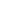 Rowe S, Keeling M, Fear N, Wessely S. Perceptions of the impact of a military career has on children.  Occupational Medicine, in pressGribble, R., Wessely, S., Klein, S., Alexander, DA., Dandeker, C. & Fear, NT. British public opinion after a decade of war; attitudes towards Iraq and Afghanistan. Politics, in press	INVITED EDITORIALSWessely S. Chronic Fatigue Syndrome. J Neurol Neurosurg Psychiatry 1991;54; 669-671.Wessely S. The measurement of fatigue and chronic fatigue syndrome. J Roy Soc Med 1992; 85; 189-190.Howard L, Wessely S. The psychology of multiple allergy. Br M J 1993;307; 747-748.Fahy T, Wessely S. Should Purchasers Pay for Psychotherapy? Br M J 1993;307:576-577.Wessely S.  Liability for psychiatric illness. J Psychosomatic Research 1995;39:659-669.Wessely S, Akhurst M, Brown I, Moss L. Deliberate self harm and the probation service; an overlooked public health problem?  Public Health Medicine 1996:18:129-132Wessely S.  What do we know about peer review? Psychological Medicine 1996:28:883-886Hotopf M, Wessely S. Stress in the workplace: unfinished business. J Psychosom Res 1997:43:1-6David A, Ferry S, Wessely S. Gulf War Illness. Br Med J 1997:314;239-240Sharpe M, Wessely S. Putting the rest cure to rest, again. Br Med J 1998:316:796Cleare A, Wessely S. Just what the doctor ordered - more alcohol and sex. Br Med J 1997:315:1637-1638Wessely S. Chronic fatigue syndrome and children. Psychiatric Bulletin 1998:22:193-194Wessely S.  Reducing distress after normal childbirth. Birth 1998:25:220-221Hotopf M, Wessely S. Chronic fatigue syndrome; mapping the interior. Psych Med 1999:29:255-258Geddes J, Wessely S. Clinical standards in psychiatry - how much evidence is required and how good is the evidence-base? Psychiatric Bulletin, in pressWessely S. Mass Psychogenic Illness. New England Journal of Medicine 2000:342:129-130Wessely S, Hotopf M. Are some public-health problems better neglected? Lancet 2001: 357:976-978.Wessely S. Chronic fatigue syndrome- trials and tribulations. Journal of the American Medical Association 2001:286:1378-1379Petrie K, Wessely S. Modern worries and medicine. BMJ 2002:324:690-691Wessely S, Hyams K, Bartholomew R. The Psychological Effects of Biological and Chemical Warfare. BMJ 2001: 323: 878-879.Henderson M, Hotopf M, Wessely S. Liaison Psychiatry and Occupational Medicine. Occupational Medicine 2001: 51:  479-481Clark C, Buchwald D, Macintyre A, Sharpe M, Wessely S.  Chronic fatigue syndrome: a step towards agreement. Lancet 2002: 359:97-98Durodie W, Wessely S. Resilience or panic: the public’s response to a terrorist attack. Lancet 2002: 360: 1901-1902Wessely S. When being upset is not a mental health problem. Psychiatry 2004: 67: 153-157Wessely S. The Long Aftermath of the 1991 Gulf War. Annals Int Med 2004: 141: 155-156Wessely S, Kerwin R.  Suicide and the SSRIs.  JAMA ; 2004: 292 379-381Wessely S, Hindmarch I. Taking the pain out of depression: dual action antidepressants in the relief of pain in depression, fibromyalgia and other chronic pain syndromes. Hum Psychopharmacol. 2004 19(S1):S1Wessely S.  War Stories. Br J Psychiatry 2005: 186: 473-475Petrie K, Wessely S.  Getting well from water. Br Med J 2004: 329: 1417-1418.Wessely S  “Don’t Panic!:  Short and Long Term Psychological Reactions to the New Terrorism: the Role of Information and the Authorities. J Mental Health 2005: 14: 1-6Wessely S. Victimhood and Resilience. New England Journal of Medicine 2005: 353: 548-550Walker J, Sharpe M, Wessely S. The epidemiology of chronic symptoms that are frequently unexplained: do they have common associated factors?. Int J Epidemiology 2006: 35: 477-478Reid S. Chalder T. Cleare A. Hotopf M.Wessely S. Chronic fatigue syndrome. American Family Physician. 2005 72 1793-1-1793-15.Hotopf M, Wessely S.  Neuropsychological changes following military service in Iraq: case proven, but what is the significance?  JAMA 2006: 296: 574-575Page L, Wessely S. Health complaints following an air disaster: a “second disaster”. Occupational and Environmental Medicine 2006: 647-648Peveler R, Katona C, Wessely S, Dowrick C. Painful symptoms in depression: under-recognised and under-treated? British J Psychiatry 2006: 188:202-203Iversen A, Morriss R, Greenberg N, Wessely S.  Bridging the Gulf: “Gulf War Syndrome”: What we know and what we don’t. ACNR 2007: 7; 6-7Jones N, Greenberg N, Wessely S. No plans survive first contact with the enemy: flexibility and improvisation in disaster mental health. Psychiatry 2007: 70: 361-365Clark D, Fairburn C, Wessely S. Psychological treatment outcomes in routine NHS services: A commentary on Stiles et al. Psychological Medicine  2008 38: 629-634Harvey S, Wessely S. Tired all the Time: Can new Research on Fatigue Help Clinicians? Br J Gen Practice 2009: 59: 93-100Greenberg N, Wessely S. The dangers of inflation: memories of trauma and post traumatic stress disorder. Br J Psychiatry 2009: 194: 479-480Harvey S, Wessely S. Chronic fatigue syndrome: identifying zebras amongst the horses. BMC Medicine 2009: 7: 58 Woodhead C, Wessely S.  What interventions work for the victims of conflict related rape? Br Med J 2010: 341: c7038MacManus D, Wessely S.  Why do some ex-armed forces personnel end up in prison? BMJ 2011: 342 ; d3898Holgate S, Komaroff A, Mangan D, Wessely S. Chronic fatigue syndrome: understanding a complex illness. Nature Reviews Neuroscience 2011: 12: 539-544Wessely S. “A Policeman’s Lot is not a Happy One”  BMJ 2011: 242: d2252Kanaan R, Carson A, Wessely S, Nicholson T, Aybek S, David A. What’s so special about conversion disorder? A problem and a proposal for diagnostic classification. Br J Psych 2010: 196: 427-428Wessely S.  Anders Breivik, the Public and Psychiatry.  Lancet 2012: 379:1563-1564Harvey S, Wessely S.  How should functional somatic syndromes be diagnosed?  Int J Behavioural Medicine 2013: 20: 239-241Holmes J, Fear N, Harrison K, Sharpley J, Wessely S. Suicide among Falkland war veterans. BMJ 2013 ; 346: f3204MacManus D,Wessely S.  Veteran mental health services in the UK: Are we headed in the right direction? Journal of Mental Health, 2013; 22(4): 301-305COMMUNICATIONS & 
ABSTRACTS NOT PUBLISHED ELSEWHEREWessely S. Delusional Parasitosis. Br J Psychiatry 1987; 151; 560-561.Wessely S. Psychopathology of Violence. Lancet 1987;ii:801 (C).David A, Wessely S, Pelosi A. Myalgic encephalomyelitis, or what?  Lancet 1988;ii: 100-101 (c).Wessely S, Feinstein A, Trimble M. State-Dependent Movement Disorder. Biol Psychiatry 1988; 24: 945.Trend P, Trimble M, Wessely S. Schizophrenic Psychosis associated with Benzhexol Therapy. J Neurol, Neurosurg Psychiatry 1989; 52; 1115.Halpin D, Wessely S. The VP-1 antigen in chronic postviral fatigue syndrome: a controlled study.  Lancet 1989; i: 1028-1029.Wessely S, David A, Pelosi A, Butler S, Chalder T The Chronic Fatigue Syndrome. New Eng J Med 1989; 321:187 (C).Waddy H, Wessely S,Murray N. Central motor conduction studies in chronic fatigue syndrome. XII Internat Congress of Electroencephalography and Clinical Neurophysiology. Rio de Janiero, Jan 14 -19, 1990 (Abs).Wessely S, Price R, Robins L. (1990). Epidemiology of fatigue: evidence from the United States and the United Kingdom.  Abstracts of 118th Annual Meeting American Public Health Association, New York, Sept 30th 1990.Wessely S, David A, Butler S, Chalder T. Management of the post-viral fatigue syndrome. Br J General Practice 1990; 40;82-83 (C).Wessely S. The psychiatric status of the chronic fatigue syndrome. Br J Psychiatry 1990; 157;447-448 (C).Wessely S. Magnesium and chronic fatigue syndrome. Lancet 1991; 337: 1094 (C).Wessely S. Alternative allergy and the GMC. Br Med J 1993; 306;330 (c).David A, Wessely S. Chronic fatigue, ME, and ICD-10. Lancet 1993;342: 1247-1248 (c).Howard R, Castle D, Wessely S, Murray R. Differences in Late- and Early-Onset Schizophrenia. Am J Psychiatry 1993; 150, 846-847 (c)Chalder T, Deale A, Marks I, Wessely S. Cognitive behavior therapy for CFS. Am J Med 1995;98:419-420 (c)Chalder T, Deale A, Wessely S. Cognitive behaviour therapy for CFS. Clin Infectious Dis 1995;20:717-718 (c) Wessely S. Is neurally mediated hypotension an unrecognised cause of chronic fatigue? Lancet 1995;345:1112 (c)Wessely S, Adams C. Effectiveness and efficiency in psychiatry. Br J Psychiatry 1995;166:539 (c).Wessely S. Treatment of mild/moderate depression with Hypericum (commentary). Forschende Komplementärmedizin 1995;2:167Cleare A, Wessely S. Fluoxetine and chronic fatigue syndrome. Lancet 1996;347:1770 (c)Sharpe M, Wessely S. Cognitive behaviour therapy. Br Med J 1997: 315: 1376 (c)Wessely S, Castle D. Schizophrenia and crime. Arch Gen Psych 1998:54: 86-88  (c)Wessely S. What do you think is a non-disease? Pros and cons of medicalisation. Br Med J 2002:324:912Wessely S. Twists in the tale of impossible means. Researchers rejoice that the gremlins were at the BMJ after all. BMJ 320: 1343Wessely S, Lewis G, Weiner A. 'You don't read my papers anymore': An investigation into the use of Barbra Streisand song titles in the psychiatric literature. PsychiatrIc Bulletin 2005: 29; 35 Lloyd, A; White, P; Wessely, S; Sharpe, M; Buchwald, D Detection of an Infectious Retrovirus, XMRV, in Blood Cells of Patients with Chronic Fatigue Syndrome.Science 2010; 328: 825Rubin G, Cleare A, Wessely S.  Electromagnetic hypersensitivity. Int J of Neuroscience 2012: 122: 401-403PUBLICATIONS NOT REFEREEDWessely S. What your patients may be reading: ME. Br Med J 1989; 298; 1532-1533.Wessely S. Executing minors. Bull Royal College Psychiatrists 1989;14; 560.Wessely S, Wardle C. The Current Literature: "Mass Sociogenic Illness". Br J Psych 1990; 157; 421-424.Wessely S. How I treat "Possible M.E". Practitioner 1990;234; 196-198.Wessely S. Postviral fatigue syndrome: the current position. Postgrad Update 1990;41; 1018-1030.Wessely S. Chronic Fatigue Syndrome. Curr Med Literature; Psychiatry 1991;2: 3-9.David A, Pelosi A, Wessely S. Chronic Fatigue Syndrome (ME) - signs of a new approach.  Br J Hosp Medicine 1991;45: 158-163.Wessely S. Postviral Fatigue Syndrome - Physical or Psychological? Postgrad Doctor 1991;14; 114-117.Price R, North C, Fraser V, Wessely S.Studying CFS Using the DIS. DIS Newsletter 1990;7.Wessely S. Chronic Fatigue Syndrome. Curr Med Lit; General Practice 1991;2;99-105.Wessely S. Chronic fatigue syndrome. Medicine International 1991;95; 3948-3949.Stewart D, Manu P, Wessely S, Straus S, Salit I, Abbey S. Chronic Fatigue Syndrome. Ann Roy Coll Physicians Surgeons Canada 1991;24; 509-511.Wessely S. Chronic fatigue syndrome-are viruses to blame? Virus & Life 1992;2;10-13.Blumenthal S, Wessely S, Soper P. Diverting Mentally Disordered Offenders.  Probation J 1993;40:98-100Wessely S. A paper that changed my practice. Br Med J 1993; 306;508.Wessely S, Hotopf M. Neurasthenia and ME: does history teach us anything? Psychiatry in Practice 1993;12: 19-23.Malmberg A, Wessely S. Diagnosis and Phenomenology of Schizophrenia and Schizoaffective Disorder. Current Opinion in Psychiatry 1994; 7: 51-55.Wessely S. Research Foundations for Psychotherapy. Psychiatric Bull 1994;18: 167-168.Wessely S. Le syndrome de fatigue chronique (SFC): Problèmes cliniques, sociaux, psychologiques, et prise en charge.  L'Encéphale 1994;20:581-595.Wessely S. Best Books in Epidemiology. Br Med J 1994; 309;887.Deale A, Wessely S. A cognitive behavioural approach to CFS. Therapist 1994; 2:11-14.Wessely S. Chronic fatigue syndrome. Medicine International 1996;24:62-65Wessely S. Social and cultural aspects of CFS. J Musculoskeletal Pain 1995;3:111-122.Wessely S. CFS:what's new? Shaping British Psychiatry 1995;1;11-13.Wessely S. Somatisation, chronic fatigue and ME. J Prim Care Psychiatry 1995;1 (Suppl 1) 15-22Ismail K, Wessely S. Psychiatric complications of corticosteroid therapy. Br J Hosp Med 1995: 53:495-499.Young G, Wessely S. Mrs Dean's myalgic encephalitis. Update, Oct 1995; 313-315Wessely S. Chronic fatigue syndrome: an adult perspective. ACPP Occasional Papers 1996; 12: 37-54.Cleare A, Wessely S. Chronic fatigue syndrome: a stress disorder? Br J Hosp Med 1996:55:571-574Cleare A, Wessely S. Chronic fatigue syndrome. Postgraduate Update 1996:52:61-70Wessely S. Recovering damages for psychiatric Injury. J Forensic Psychiatry 1996: 7: 195-197Joyce J, Wessely S. Chronic Fatigue Syndrome. Irish J Psychological Medicine 1996;13:46-50Wessely S. The polysymptomatic patient; a critical discussion. J Nutr Environm Med 1996; 6: 22-26Grimaud J, Wessely S. Encephalomyelitis myalgique benigne ou syndrome de fatigue chronique? La Revue du Practicien 1996;10:36-42Wessely S. Chronic Fatigue Syndrome: Report of the  Royal College of Physicians, Royal College of Psychiatrists and Royal College of General Practitioners. Journal of the Royal College of Physicians 1996;30:497-504Wessely S. Pride. Br Med J 1996:313:1594-1595Cleare A, Wessely S. Chronic fatigue syndrome, depression and anxiety- where is the link?. International Psychiatry Today 1997;6:1-5Wessely S. Somatisation in the Twentieth Century. Scand J Work Environ Health 1997:23: 17-34Wessely S. Reading about chronic fatigue syndrome. Br J Psychiatry 1997;171:92-93Hotopf M, Wessely S. The earth may move, but let’s keep our feet on the ground. Br Med J 1997:315:1645.Shorter E, Klein G, Stenman S, Levi L, Bostrom H, Lamberg B, Wessely S, Malt U, Ford C.  On the nature and origin of psychosomatic symptoms. Scand J Work Environmental Health 1997: 23: 105-112Wessely S. The epidemiology of chronic fatigue. Epidemiologia e Pshchiatria Sociale 1998:7:10-24Cleare A, Wessely S. Clinics in Controversy: Chronic fatigue syndrome. Postgrad Update 1998:56:1016-1026Deale A, Chalder T, Wessely S. Exercise is not enough. Invited Commentary. Br J Psychiatry 1998:172: 491-492.Wessely S. Does glandular fever cause chronic fatigue syndrome? GP Update 1998:56:921Wessely S. The Camberwell Study of Crime and Schizophrenia. Social Psych Psych Epidem 1998:33: S24-S28.Wessely S. Medicalisation of distress. RSA Journal 1998: 4:78-85Reid S, Wessely S. Somatoform Disorders. Current Opinion in Psychiatry 1999:12:163-168Reid S, Wessely S. Chronic fatigue syndrome and fibromyalgia: approaches to management. Current Opinion in Psychiatry 1999;12:727-732Wessely S. Chronic Fatigue Syndrome. Medicine 2000:28:72-76Wessely S. And now the book reviews. Br J Psychiatry 2000:177:388-389Wessely S. Ten Books. Br J Psychiatry 2002: 181: 81-84Rubin G, Wessely S. Dealing with Dualism. Advances in Mind-Body Medicine 2001:17:256-259Wessely S, Jones E.  Post traumatic stress Disorder: Historical Origins.  Medicine, in press.Iversen A, Wessely S. Chronic fatigue and depression. Current Opinion in Psychiatry 2003: 16:17-21Wessely S, Chronic fatigue syndrome. Psychiatry 2003: 2; 20-23Wessely S, Deahl M. Psychological Debriefing is a Waste of Time: Br J Phsychiatry 2003: 183: 12-4.Howard L, Wessely S.  Do investigations reassure patients with no organic pathology? Practical Problems in Neurology, in pressWessely S. War and the Mind: Psychopathology or Suffering? Palestine Israel Journal of Politics, Economics and Culture 2003 : 10: 6-16White P, Wessely S. There is only one functional somatic syndrome.  Br J Psych 2004: 185:195-196 Wessely S. Essay Review: Hysterical Men: War, Psychiatry and the Politics of Trauma. History of Psychiatry 2004:15:489-494.Greenberg N, Wessely S. Gulf war Syndrome- the Story so far. J Royal Naval Medical Service 2005: 91: 4-11Walwyn R, Wessely S. RCTs in psychiatry: challenges and the future. Epidemiologia e Psichiatria Sociale  2005: 14: 127-131Cho H, Wessely S. Chronic fatigue syndrome: an overview. Revista Brasileira de Psychiatria 2005: 27: 174-176Cho H, Skowera A, Cleare A, Wessely S. Chronic fatigue syndrome: an update focusing on phenomenology and pathophysiology. Current Opinion in Psychiatry 2005: 19: 67-73Jones E. Wessely S. Psychological Trauma: A Historical Perspective. Psychiatry 2006: 5: 217-220Wessely S.  The psychiatry of hubris. Journal of the Royal Society of Medicine 2006: 99; 552-553Rubin G, Wessely S. Psychological reactions to the 7 July London bombings. Chemical Hazards and Poisons Report 2006: 7, 16-18.Iversen A, Morriss R, Greenberg N, Wessely S.  Bridging the Gulf: “Gulf War Syndrome”: What we know and what we don’t. Advances in Clinical Neurosciences and Rehabilitation  2007: 7; 6-7Tarn M, Greenberg N, Wessely S. “Gulf War Syndrome”: Has it Gone Away?  Advances in Psychiatric Treatment 2008: 14: 414-422Wessely S. 100 words: War Psychiatry. Br J Psychiatry 2008: 192: 177McClure M, Wessely S. Chronic fatigue syndrome and human retrovirus XMRV. BMJ 2010: 340: C1099Wessely S. Health in Mind and Body.  Journal of the Foundation for Science and Technology 2011; 20: 9-11BOOK CHAPTERSWessely S. Affective Disorder. In "Postgraduate Psychiatry: Clinical and Scientific Foundations".  Eds. Appleby & Forshaw. Oxford: Blackwell, 169-187.Wessely S.. Dermatological Complaints. In "Somatization: Physical Symptoms and Psychological Disorder". Ed. Bass. Oxford; Blackwell, 1990, 276-299.Wessely S.. The Natural History of Fatigue and Myalgia Syndromes. In: "Psychological Disorders Commonly Encountered in General Medical Settings". (eds  Sartorius, Goldberg et al. Hans Huber, Bern, 1990, 82-97.Wessely S, Thomas P K. (1990) The chronic fatigue syndrome -myalgic encephalomyelitis or postviral fatigue. In; "Recent Advances in Neurology", Vol. 6. (ed Kennard). Edinburgh, Churchill Livingstone, 85-132.Wessely S. (1991). Viruses and Fatigue: The current status of the Chronic Fatigue Syndrome. In; "Biological Factors and Psychiatry" (ed. Kurstak). New York, Plenum Press, 231-256.Wessely S, Butler S, Chalder S, David A. (1991). The Cognitive Behavioural Management of the Post-viral Fatigue Syndrome. In; "The Post-viral Fatigue Syndrome (M.E.)". (eds. Jenkins & Mowbray). Chichester, John Wiley, 305-334.Taylor P, Mullen P, Wessely S. (1993) Psychosis, Violence and Crime. In: "Forensic Psychiatry" (eds.Gunn& Taylor). London: Heinemann, 330-371.Garety P, Wessely S. (1994) The Assessment of Positive Symptoms. In: "Assessment Procedures for the Psychoses". (eds Barnes & Nelson). Clinical Neurosciences, 21-40.Wessely S, Edwards RHT. (1993) Fatigue. In; "Neurological Rehabilitation". (eds Greenwood, Barnes, McMillan, Ward). Edinburgh; Churchill Livingstone, 311-325.Wessely S. Violence and Psychosis. In: "The Science and Psychiatry of Violence". (eds Thompson & Cowen). Butterworths, 1993, 119-134.Taylor P, Garety P, Buchanan P, Reed A, Wessely S, Ray L, Dunn G. (1994). Measuring risk through delusions. In; "Violence amd Mental Disorder: Developments in Risk Assessment". (eds Monahan & Steadman). University of Chicago Press, 161-182.Wessely S, Newham D.. Virus Syndromes and Chronic Fatigue in Relation to Muscular Pain. In: "Progress on Myofascial Pain and Fibromyalgia". (eds Vaeroy & Merskey). Elsevier, 1993, 345-356.Lloyd K, Wessely S. General Hospitals. In:"Prevention in Psychiatry". (eds Jenkins & Paykel). London, Gaskell, 1994, 177-187Wessely S. The neuropsychiatry of chronic fatigue syndrome. In; "Chronic Fatigue Syndrome" (eds Straus & Kleinman). CIBA Foundation Symposium 173, John Wiley, Chichester, 1993, 212-237.Wessely S & Sharpe M.Chronic fatigue and chronic fatigue syndrome. In; "The Nature and Treatment of Somatic Symptoms".  (eds Mayou, Sharpe, Bass). OUP, 1995, 285-312.Wessely S.The history of chronic fatigue syndrome. In: "Chronic Fatigue Syndrome". (ed. Straus). New York; Mark Dekker, 1994, 41-82.Lewis G, Wessely S. Neurosis and Personality Disorder.In: "Essentials of Postgraduate Psychiatry" (3rd edition). (eds Murray, McGuffin, Hill). Cambridge U P, 1997, 145-191Wessely S. Neurasthenia and Chronic Fatigue. In: "History of Psychiatry". (eds Porter & Berrios). Athlone, London, 1996,  509-532.Wessely S . Cognitive Behavioral Therapy for Patients with Chronic Fatigue Syndrome: Why? In: Demitrack M, Abbey S, eds. Chronic Fatigue Syndrome: An Integrative Approach to Evaluation and Treatment. New York: Guildford Press, 1996, 212-239.Buchanan A, Wessely S. Delusions, Action and Insight. In: Insight and Psychosis (Eds David & Amador. Oxford University Press, 1997, 241-368.Wessely S. Chronic Fatigue Syndrome. In: Progress in Clinical Psychiatry 1; (eds Weller & van Kammen). Saunders, Edinburgh, 1997, 20-75Hotopf M, Wessely S.  Depression and Chronic Fatigue Syndrome. In: Depression and  Physical Illness. Ed Robertson & Katona. John Wiley 1997: 499-522.Hotopf M, Wessely S. Depression and Physical Illness. In: The Treatment of Depression. Ed Checkley S. Blackwells, 1998.Sharpe M, Wessely S.  Non specific ill health: a mind-body approach to medically unexplained symptoms.  In: Mind-Body Medicine: The Physician’s Handbook of Psychneuroimmunology. Ed A Watkins. Churchill Livingstone 1997; 169-186Wessely S. Chronic Fatigue Syndrome. Bibliotheca Psychiatrica No 167. Eds. Judd L, Saletu B,, Filip V.  Basel, Karger, 1997, 21-29Sensky T, Ramirez A, Wessely S, White P. Consultation liaison psychiatry services in London. London’s Mental Health. King’s Fund, 1997, pp82-91.Cleare A, Wessely S. Anergia and anhedonia: equal or opposite? In : The value of pleasures: and the question of guilt.  ARISE 1997 International Workshop, Rome, 20-23 April 1997Wessely S. Case Control Study. In: Critical Reviews in Psychiatry (ed Brown & Wilkinson). Gaskell, 1998; 38-45.Wessely S. Epidemiology.of CFS. In: A Research Portfolio on Chronic Fatigue (ed Fox). Royal Society of Medicine, 1998, 1-7Wessely S, Chalder T. Chronic Fatigue. In; "Neurological Rehabilitation". (eds Greenwood, Barnes, McMillan, Ward). Edinburgh; Churchill Livingstone, 2nd edition, in press. Wessely S. “To tell or not to tell”: The problem of medically unexplained symptoms. In ; Ethical Dilemmas in Neurology (eds Zeman & Emanuel), WB Saunders, 1999, 41-53Wessely S, Wood F. Peer review of grant applications: a systematic review. In: Peer Review in Health Care (ed Godlee, Jefferson). BMA Publications 1999;14-31Chalder T, Deale A, Wessely S. Management of Chronic Fatigue Syndrome. In; Difficult Problems in Psychiatry (ed Lader), Martin Dunitz, 1999, 135-153Wessely S, Showalter E.  Chronic fatigue syndrome : a true illness or a social and political issue?In: Horizons in Medicine, Vol 10 (ed G Williams), London, Royal College of Physicians 1999, 501-516.Wessely S. Chronic fatigue syndrome. In: Rethinking Somatoform Disorders. Springer Verlag, 1999, 180-110.Cleare A, Wessely S. Chronic Fatigue Syndrome. In : Encyclopedia of Stress. (ed Fink G.). Academic Press, San Diego 2000; 460-467Sharpe M, Wessely S. Chronic Fatigue Syndrome. The New Oxford Textbook of Psychiatry (eds Gelder, Lopez-Ibor, Andreasen). OUP,  2000, 1112-1121Wessely S. Chronic fatigue and cancer. In: Portenoy RK, Bruera EB (eds): Research Methods in Palliative Care, in press.Cleare A, Wessely S Affective Disorders. In: Postgraduate Psychiatry, 2nd edition, eds  Appleby, Forshaw (in press).Wessely S, Hotopf M. Is fibromyalgia a distinct clinical entity? Historical and epidemiological evidence. In: Generalised Chronic Pain Syndromes (ed Croft, Silman). Balliere’s Clinical Rheumatology 1999:13:427-436Wessely S. Randomised controlled trials: the gold standard? In: Evidence in the Balance (ed Mace, Moorey, Roberts) Routledge, 2001, 46-60Chalder T. Cleare A. Wessely S. Management of Fatigue and Anxiety in the Chronic Fatigue Syndrome in Management of Anxiety in Medical Disorders. (Ed Mostosky) Allyn and Bacon. 2000; 160-179.Wessely S. Neurasthenia. In: Current Concepts in Psychiatry (ed Sartorius). Springer 2000.121-130Deale A, Chalder T, Wessely S, Keijsers G, Hoogduin C. Protocollaire behandeling van patienten met het chronish vermoeidheids-syndroom. In Protocollaire Behandelingen in de ambulante geestelijke gezondeidszorg. Ed Keijsers. Bohn, 1999, 162-198Wessely S. What are the classifications of hysteria and why don’t clinicians use them? In: Conversion Hysteria (ed Halligan, Bass), Oxford Univ Press 2001: 63-72.Cleare AJ, Wessely S (2001) Chronic fatigue syndrome. In Encyclopædia of Life Sciences, Nature Publishing Group.Jones E, Wessely S. The impact of total war on the practice of psychiatry. In: Shadows of Total War, 1919-1939. (Ed Forster, Chickering). Cambridge Univ Press, 2001, 129-148.Wessely S, Chalder T, David A, Hotopf M,  Ismail L, Jones E, Palmer I, Reid S, Unwin C. Ten Years On: What Do We Know About Gulf War Syndrome? In:  Toxic Turmoil: Psychological and Societal Consequences of Ecological Disasters (ed Havenaar. Cwikel, Bromet), Plenum 2002: 101-128 Wessely S. Historical Aspects of Malingering. In Malingering and Illness Deception. Ed Halligan, Bass, Oakley, Oxford Univ Press 2003: 31-41.Wessely S. Screening.  In:  Terrorism and Disaster: Individual and Community Mnetal Health Interventions (ed Ursano, Fullerton, Norwood), CUP 2003: 121-145.Rose S, Bisson J, Wessely S.  A systematic review of randomised controlled trials. In: Orner,R.J. and Schnyder,U.(Eds.)Reconstructing early intervention after trauma. Oxford: Oxford University Press 2003, 24-39Reid S, Wessely S. Chronic fatigue syndrome. Conn’s Current Therapy (ed Rakel, Bope). Saunders, 2002, 110-113 and 2006 138-141Rubin J, Chalder T, Wessely S. Psychological factors in infectious diseases. In: Infectious Diseases (ed Cohen, Powderly) , Elsevier, 2004Wessely S.  Mental  Health. in: What About the Workers? (ed Holland Elliott). RSM Press, London, 2004: 41-47Wessely S.  What should mental health professionals do, and not do. In: Neria Y, Gross R, Marshall R, Susser E, eds. 9/11: Mental Health in the Wake of a Terrorist Attack. New York: Cambridge University Press, 2005.Wessely S, Hotopf M.  Something Old, Something New, Something Borrowed,  Something Blue: The Story of “Gulf War Syndrome”. In: Medical and Psychiatric Comorbidity over the Course of Life. Ed Eaton W. APPI, Washington, 2005. Sharpe M, Wessely S. Chronic fatigue and neurasthenia: a review. In Handbook of Psychiatry: Somatoform Disorders (ed Maj, Akiskal, Mezzich, Okasha), John Wiley, 2005, 252-284.Wessely S, Hotopf M.  Gulf War Syndrome. In : Chemical Warfare Agents: Toxicology and Treatment (ed Maynard, Marrs, Sidell). London, John WileyRubin J, Wessely S. The role of stress in the etiology of medically unexplained syndromes. In: Arnetz, Ekman. Stress in Health and Disease. Weinheim, Germany. Wiley-VCH, 2006, 292-306Wessely S. The randomized, controlled trial. In: Choosing Methods in Mental Health Research (ed Slade, Priebe). London, Routledge,  85-98Greenberg N, Wessely S, Hacker Hughes J, Earnshaw M.  International Perspectives. In : Handbook of Combat and Operational Mental Health  (ed Ritchie). AMA, in pressGreenberg N, Rubin J, Wessely S. The Psychological Consequences of the London Bombings. In: Psychological Consequences of Disaster and Terrorism, Ed Galea. Wessely S. What has been the psychological consequences of Op Telic, and what can we expect in the future? In: The Changing Nature of Modern Warfare, ed IronsMacManus D, Wessely S. Trauma, psychopathology and violence in recent combat veterans.In: Trauma, Psychopathology and Violence. (ed Widom)  OUP 2012;  267-287Gribble R, Wessely S, Klein S, Alexander D, Dandeker C, Fear N. The UK’s Armed Forces: public support for the troops but not their missions?  In: British Social Attitudes : the 29th Report  (eds Park A, Clery E, Curtice J, Philips M, Utting D); London, Natcen Social Research  2012, 138-154:  Rona R, Wessely S. Screening for mental illness in the armed forces.  In: Amara J, Hendricks A (eds).Military Health Care: From pre-deployment to post-separation. Routledge 2013, 78-94Dandeker C, Eversden C, Birtles C, Wessely S. The British Military Family: The experiences of British Army wives before, during and after deployment, their satisfaction with military life and use of support networks. In: M. Andres, G. Bowen, R. Moelker & P. Manigart (eds.) (2013). Military Families on Mission, Comparative Perspectives, RoutledgeFear N, Sundin J, Wessely S. What is the impact on mental health and wellbeing of military service in general and deployment in particular?  A UK perspective. In;Current Topics in Occupational Epidemiology (ed Venables). OUP, in press Wessely S. The Psychological Impact of Operations in Iraq: What has it Been and What Can We Expect in the Future. In; Bailey J, Irons R, Strachan H (eds).  British Generals in Blair’s Wars.  Ashgate 2013, 201-216.BOOKS Chalder T, Wessely S. (1993) Managing Fatigue: A Self Help Guide. Blumenthal S, Wessely S. The pattern of delays in Mental Health Review Tribunals (Summary). HMSO, London, 1994.Castle D, Van Os J, Wessely S, Murray R. Psychosis in the Inner City. Maudsley Monograph No 41, Blackwells Scientific Publications, Oxford, 1998Wessely S, Hotopf M, Sharpe M.  Chronic Fatigue and its Syndromes. Oxford University Press, 1998Everitt B, Wessely S. Clinical Trials in Psychiatry.  Oxford University Press, 2003.Jones E, Wessely S. From Shellshock to PTSD: A History of Military Psychiatry. Psychology Press, 2005. Wessely S, Krasnov V (eds) .  Psychological Reactions to the New Terrorism: A NATO Russia Dialogue.  IOS Press, 2005.REPORTSBlumenthal S, Wessely S. (1992). The Diversion from Custody of the Mentally Abnormal Offender: A National Survey. Department of Health.Blumenthal S, Wessely S. (1993). The Operation of Mental Health Review Tribunals.  Department of Health.Akhurst M, Brown I, Wessely S. (1995). Dying for Help: Offenders at risk of Suicide. London; Association of Chief Probation OfficersWall S, Buchanan A, Hotopf M, Wessely S, Churchill R (1999). A systematic review of data pertaining to the Mental Health Act (1983). Report to the Department of Health. London, Her Majesty’s Stationery Office, 1999Jones E, Wessely S. The Rise of Veteran Support Groups - 1919 - 1999. Report for Ministry of Defence, 1999.Churchill R, Hunot, V, Corney, R., Knapp, M., Tylee, A. & Wessely, S. Brief psychotherapy for depression. HTA monograph 2002 (in press).Rona RJ, Dodds W, Jones M, Wessely S, Leadbeter D, Snashall D. Report on the current health information systems available in the UK Armed Services and their suitability for a Health Surveillance System (HSS), Nov 2000.Ritchie C, Friedman M, Ruzek J, Schnuur P, Watson P, Wessely S, Orner R. Consensus Guidelines on Mental Health and Mass Violence. National Institutes of Health, 2002Wessely  S. Proceedings of a NATO Workshop on the Social and Psychological Consequences of Chemical, Biological and Radiological Terrorism. 2002, NATO, http://www.nato.int/science/e/020325-arw2.htmDandeker C, Iversen S, Ross J, Wessely S. Improving Cross Departmental Support for Veterans. London, HMSO, 2003. http://www.mod.uk/publications/vets_svcs/Dandeker C, Thomas S,  Dolan M, Chapman F, Ross J. Feasibility study on the extent, causes, impact and costs of rough sleeping and homelessness amongst ex service personnel in a sample of Local Authorities in England. Unpublished Research Report, MOD 2004Rona R, French C, Hooper R, Jones M, Wessely S. Report on the Development and Evaluation of  Process of Health Screening for the UK MOD. Unpublished Research Report for MOD, July 2003.Staden L, French C, Iversen A,  Dandeker C, Wessely S. Post discharge mentoring for vulnerable service leavers. Unpublished Research Report, MOD 2005.SUBMITTED FOR PUBLICATIONBatt Rawden S, Khiatani D, Wessely S, Iversen A, fear N. What do UK military personnel know about Post Traumatic Stress Disorder?Cawkill, P., Jones, M., Fear, NT., Jones, N., Fertout, M., Knight, T., Wessely S, Greenberg, N.. The mental health of UK Armed Forces medical staff who have deployed to Iraq or Afghanistan. Journal of Occupational and Environmental Medicine.Gribble, R., Wessely, S., Klein, S., Alexander, DA., Dandeker, C. & Fear, NT. How does the British public define and value veterans? Submitted to Policy & PoliticsKeeling, M., Dandeker, C., Greenberg, N., Wessely, S., & Fear, N.T. Perceived impact of having a UK military career on romantic relationshipsShephard B, Wessely S. Before Shell-shock: W.H.R. Rivers in the 1890s  Sub Med HistorySundin J, Fear N, Wood P, Wessely S, Rona R. Risk factors for body mass index and waist circumference in the British Armed ForcesSyed R, Forbes H, Greenberg N, Fertout M, Jones N, Harrison K, Wessely S, Fear N. Risky driving among UK regular forces: changes over time.Withnall, R; Fear, N; Murphy, D; Wood, D; Hull, L; Bruce, D; Wessely, S.  Do RAF Helicopter Aircrew experience Operational Stress? A questionnaire-based studyACADEMIC REFEREEINGAlcohol & AlcoholismAmerican J Public HealthAnthropology & MedicineArchives Gen PsychAus NZ J PsychBiological PsychiatryBiologistBioterrorism and BiosecurityBrain, Br J Clinical Psychology, Br J General Practise, Br J HomeopathyBr J PsychiatryBr H Health PsychologyBr Medical J, Br J RheumatologyCanadian Medical Association JournalCriminal Behaviour & Mental HealthCulture, Med & Psych.Department of HealthEuropean J EpidemiologyFamily PracticeHong Kong Medical Research Council, Int J Psychiatry & MedicineInt J Social PsychiatryIrish J Psych MedJAMAJ Affective DisordersJ Epid Comm Health J Family Practice J Forensic PsychiatryJ Mental HealthJ Neurol Neurosurg & PsychiatryJ Psychiatric ResearchJ Psychosomatic ResJ Royal Soc MedicineLancetLeverhulme TrustLottery BoardMedical Research CouncilMedicine & AnthropologyMental Health FoundationNew England J MedicineNew Zealand Research BoardNorth West Thames LORSOccup Environ MedicinePerson Indiv DiffPsychiatry ResearchPsychological MedicinePsychosomaticsPsychosomatic MedicinePsychotherapy & PsychosomaticsPublic Health MedicineQuart J MedRevue D’ Epidemiologie et de Santé Publique Scottish OfficeSocial PsychiatrySocial Science & MedicineSouth East Thames LORSSouth Western Regional Health AuthorityTranscultural Psychiatric ReviewVaccineWar & SocietyWellcome TrustWelsh OfficeEDITORIAL BOARDCriminal Behaviour and Mental Health 
(1993-1996)Int J Psychiatry & Medicine (1995-)Journal of Psychosomatic Research (1994-)Int J Methods Psych Res (1997-)Brasilian Journal of Psychiatry (1998-)Psychological Medicine (2001-)European Psychiatry (2005-)Lancet Psychiatry (2014-ASSOCIATE EDITORPsychological Medicine (1994 - 2001)DEPUTY EDITORJournal of Psychiatry (2007-2014)COMMENTATOREvidence Based MedicineEvidence Based Mental HealthACPP Journal ClubDISTINGUISHED LECTURES & PRIZES

Denis Hill Prize, Bethlem and Maudsley Hospitals, 1989“Microbes, ME and the Media”.  9th Eliot Slater Lecture. Institute of Psychiatry, May 12th 1994.Jean Hunter Prize, Royal College of Physicians, 1997.“Fear and Loathing in the Gulf”. Inaugural Lecture, King’s College, 30th Nov 1998/Keynote Address, Royal Australian NZ College of Psychiatrists, Perth, April 10th 1999.Sir Nigel Mills Memorial Lecture , RAF, Dec 2003Basil Liddell Hart lecturer, 2004. King’s College LondonPaul Hoch Medal, American Association for Psychopathology, 2004Heberden Medal and Oration, British  Society for Rheumatology, 2008 Society of Apothecaries Gold Medal and Audrey Few Lecture,  2008Shorvon Lecturer, National Hospital For Neurology, 2009Charles Barnard Lecturer   “Two Wars but Only One Syndrome”, Barbers Company, 2009Charles Thrackrah Lecturer, Leeds University, 2009King’s Media Personality of the Year , 2010Royal Institution Friday Discourse, Feb 25th 2011American Psychosomatic Society, Plenary April 2012Dutch Psychiatric Association, keynote, 2012Fellow of King’s College (FKC), 2012Annual Stephen Frankel Population Health Science Lecture, Bristol, Nov 2012Awarded first Sir John Maddox Prize for “Standing Up for Science”,  2012.Keogh lecturer, “The Unbelievable Truth”  Royal Army Medical College, 2013Distinguished Public Lecture, “On Taking a History: Truth Lies and the Irving Trial”  Royal College of Psychiatrists, 2013. Sir William Withering Lecture, Birmingham, May 2013Keynote,  “What the military can learn from us, and we from them”.  Annual Conference RCPsych, Edinburgh, 2013Regular speaker at conferences, seminars, postgraduate centres, academic departments etc.BOOK REVIEWSBrainBr J Health PsychologyBr J PsychiatryBr Med JCriminal Behaviour & Mental HealthGuardian, History of PsychiatryInt J Methods PsychiatryInt J Geriatric PsychiatryJ Forensic PsychiatryJ Psychosomatic Research J Alt Comp MedJ Contemporary HistoryJ Neurol Neurosurg PsychiatryJ Royal Society of MedicineLancetObserverPsychological MedicinePsychosomatic MedicineTimesTimes Higher EdTLSJOURNALISM80+ articles for The Times, The Independent, The Observer, BMJ, Lancet, New Statesman, Times Higher, Research Fortnight, Spectator and The Guardian.   Regular appearances at  science , art and literary festivalsGRANT GIVING BODIESMEDICAL RESEARCH COUNCILGulf War Illness Liaison Committee (1997-1999)Medical Advisory Board (1997-1998)Neurosciences Panel (1998-2002)MESG Committee (Monitoring and Evaluating the Research Funding Schemes: the “Cleaver” Committee)  (1998-Research Ethics and Personal Information Committee (1999-2000)Health of the Public Panel (1999-2001)Health Services and Public Health Research Board (2001-2002)WELLCOME TRUSTHSR and Clinical Epidemiology Grants and Advisory Committee (1996-2001)Expert Review Group, Cognitive Neurosciences and Mental Health (2011-OTHER GRANT GIVING BODIESResearch Committee, Mental Health Foundation (1991-1998).Committee on the Mentally Abnormal Offender, Mental Health Foundation (1991-95)Projects Committee, Special Trustees of Guy’s and St Thomas’ Hospitals (1999-2001)Projects Committee:  Guys and St Thomas’ Charitable Foundation (2001-.2004)Regional Scientific Advisory Panel, South Thames Regional R & D Directorate (1998)Scientific Advisory Panel, London Region R & D Directorate (1999- 2005)NIHR Post Doctoral Panel (2011-2013)NIHR Career Developmental Fellowships (2011-MEDICAL SCHOOL & UNIVERSITY:KING’S COLLEGE LONDONElected Member, King’s College Council (2000-2004)Health Schools Research Committee, KCL (2003-)Member, Risk Management Group, KCL. (2003-2005)Member, KCL Academic Promotions Committee (2008-)KING’S COLLEGE LONDON SCHOOL OF MEDICINE (formerly GUY’S, KING’S & ST THOMAS’)Recognised Teacher in Psychological Medicine, Faculty of Medicine, King's College Hospital Medical School (1992-.Medical Student Selection Committee, Curriculum Review Committee, KCSMD (1992 -1997)Medical School Admissions Panel (1992-1999)Member of Subject Panel in Psychiatry, University of London (1992-97)Head of Community Division (Psychiatry, Public Health, General Practice), KCSMD (1997-1998)Senior Examiner in Psychiatry (1994-1999)RAE Response Group (1999-2004)Deputy Chairman, Division of Psychiatry (2001-2004)Management Executive, GKT School of Medicine (2001-2003)Management Board, KCL School of Medicine  (2010-INSTITUTE OF PSYCHIATRYDeputy Chairman, Academic Board (1998-2002)Chairman, Academic Board (2002-2008)Research Committee, RAE Response Group, AAPSC (1998-Deputy Chairman, Division of Psychiatry  (2001-2009)Chair, Health & Safety Committee (2006-2009)RAE response group/Research Strategy and Monitoring GroupAcademic Promotions Committee (2006-INSTITUTE OF PSYCHIATRY (CURRENT)Head, Department of Psychological MedicineDean’s Advisory GroupExecutive Management Board Academic Promotion CommitteePostgraduate Education BoardSOUTH LONDON AND MAUDSLEY NHS FOUNDATION TRUSTLead Clinician, Liaison Psychiatry (1991-)Previously Member of Operational Policy Group, District Medical Advisory Committee,  Suicide Prevention GroupNational Consultants CommitteeJoint Appointments Committee (1996-2001)Director, Clinical Trials Unit  (2002 -2008)R & D Committee (2002-2005)Leader (Job share) and Academic Lead , Psychological Medicine Clinical & Academic Group (CAG) 2011-KING’S COLLEGE HOSPITALMember of Ethics Committee; King's College Hospital (1992-1998)Member of Audit Committee, Research and Development Board, Acute Services Planning GroupMILITARY/NATOConsultant Advisor in Psychiatry, British Army Medical Services, 2001-Organiser, First Joint NATO/Russia Advanced Research Workshop, Social and Psychological Consequences of Chemical, Biological or Radiological Terrorism,  NATO HQ, March 2002-12-16Chairman, NATO Advisory Committee on Social and Psychological Consequences of Terrorism (2002-)UK GOVERNMENTMember: Hospital Security, Emergency and Crowd Management Committee  (DH, Home Office, HPA, Met, ODPM)  2004-Member: Expert Advisory Group for the Emergency Response Division, Health Protection Agency, 2004-Member,  UK CRC Connecting For Health Advisory Group, 2006- Member,  Scientific Advisory Panel on Emergency Response  (SAPER)  , Chair Sir David King,  (2006- 2010)Member: Health Protection and Society Advisory Board, Health Protection AgencyMember, Defence Scientific Advisory Council (2008-Member, Mental Health and Employment Strategy Group (Chair Dame Carol Black). Member, Advisory Committee on Distinction Awards (ACCEA) London South Committee (2009-Member, Health Honours Committee (Cabinet Office)  2013-NATIONAL INSTITUTE OF HEALTH RESEARCHFoundation Senior Investigator  (2008-).  Member of the first 100 appointees to the College of Senior Investigators across the NHS.  Re appointed 2013.Member, NIHR Post Doctoral Fellowships Panel  (2011-2014)Member NIHR ACCEA Nominating Panel  (2011-OTHER POSTSROYAL COLLEGE OF PSYCHIATRISTSMember of Speciality Working Group (Mental Health), Royal College of Psychiatrists and the NHS Centre for Coding and Classification (1992-94).Executive of the Liaison Psychiatry Group, Royal College of Psychiatrists. (1994-1997)Organiser of the Biannual Joint Meeting of the Royal College of Psychiatrists and the Society for Psychosomatic Research:Member, Clinical Practice Guidelines Group (1995-97)Royal College of Psychiatrist;  Regional Advisors Committee (2002-), Improving Recruitment Committee (2011 -); Academic Faculty Committee (2011Deputy Editor, British Journal of Psychiatry (2007-2013)CONFERENCE OF ROYAL COLLEGESSecretary, Royal College of Physicians, Royal College of Psychiatrists, Royal College of General Practitioners Joint Working Party on Chronic Fatigue Syndrome (1995-1996).ACADEMY OF MEDICAL SCIENCESMember, Working Parties on Alternative Medicine:  Data Protection and Confidentiality (author: “Personal data for public good: using health information in medical research”; Academy, 2006).Member of Council  (2008-2012)Member, Strengthening Academy Psychiatry working group (chair Sir David Carter).  2012REGIONMember: Health of the Nation Review Group : S E Thames R H A (1993-1994)Member: Regional Manpower Services Group; S E Thames Regional Health Authority (1993-1995)Member: Regional Training and Education Group, S E Thames R H A: 1994-95COCHRANE COLLABORATIONFounder Member and Editor, Cochrane Collaboration Review Group in Depression, 
Anxiety & Neurosis (1996-)White Paper Response Group (1998 and 2000)GENERAL MEDICAL COUNCILGMC No. 2724740GMC Visitor for new medical school, University of East Anglia  (2001-2007)OTHERSMember of Council, British Association for Performing Arts Medicine (1990-93).Member of Council, Section of Psychiatry, Royal Society of Medicine (1992-)Vice President, Section of Psychiatry, Royal Society of Medicine (1997-)Secretary, Society for Psychosomatic Research (1993-2003)Advisor to European Science Foundation, Environment and Health Programme (1997-99), Consensus Committee on Unexplained Symptoms, US Armed Services University (1999-2000)Data Monitoring Committee, VA Trial of CBT for Gulf Related Illness, VA (1999-2003)Trustee, Sir Robert Mond Memorial Foundation (2000-)Member, Risk Assessment and Communication Committee, National Radiological Protection Board Member, Scientific Advisory Panel, Science and Media Centre, Royal Institution (2002-)Member: Expert Advisory Group for the Emergency Response Division, Health Protection Agency, 2004-Consultant, Department of Homeland Security Centre of Excellence, University of VirginiaMember,  UK CRC Connecting For Health Advisory Group, 2006- 2008Organising Committee  EuroScience Open Forum (ESOF). 2008Trustee, Combat Stress  (2008-)Member WHO Roster of Experts (Mental Health)  2013-